Частное учреждение образовательная организация высшего образования«Омская гуманитарная академия»Кафедра Педагогики, психологии и социальной работы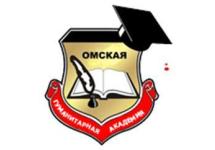 МЕТОДИЧЕСКИЕ УКАЗАНИЯПО ПОДГОТОВКЕ, ОФОРМЛЕНИЮ И ЗАЩИТЕВЫПУСКНОЙ КВАЛИФИКАЦИОННОЙ РАБОТЫ БАКАЛАВРОВ 44.04.02 Психолого-педагогическое образованиеНаправленность (профиль) программы: «Детская практическая психология»Омск, 2021Составитель:Доцент кафедры Педагогики, психологии и социальной работы к.п.н. Т.С. Котлярова      Рекомендованы решением кафедры педагогики, психологии и социальной работыпротокол  № 1  от  30.08.2021  г	Зав. кафедрой,  д.п.н., профессор     Е.В. Лопанова Методические указания предназначены для студентов Омской гуманитарной академии, обучающихся по направлению 37.01.03  Психология, Направленность (профиль) программы «Психологическое просвещение в образовании и в социальной сфере».СОДЕРЖАНИЕВВЕДЕНИЕI. МЕТОДИЧЕСКИЕ РЕКОМЕНДАЦИИ ПО ПОДГОТОВКЕ ВЫПУСКНОЙ КВАЛИФИКАЦИОННОЙ РАБОТЫ1.1.  Общие требования к выпускной квалификационной работе  1.2.  Выбор темы и закрепление научного руководителя выпускной квалификационной работы1.3.  Этапы выполнения и структура выпускной квалификационной работы 1.4.  Порядок оформления выпускной квалификационной работы II. ПОДГОТОВКА ВЫПУСКНОЙ КВАЛИФИКАЦИОННОЙ РАБОТЫ К ЗАЩИТЕIII. ПРОЦЕДУРА ЗАЩИТЫ ВЫПУСКНОЙ КВАЛИФИКАЦИОННОЙ РАБОТЫ IV. КРИТЕРИИ ОЦЕНКИ ВЫПУСКНОЙ КВАЛИФИКАЦИОННОЙ РАБОТЫ ВВЕДЕНИЕК государственной итоговой аттестации допускаются лица, завершившие полный курс обучения по одной из программ и успешно прошедшие все предшествующие аттестационные испытания, предусмотренные планом.Государственная итоговая аттестация в ЧУОО ВО «Омская гуманитарная академия» проходит в виде защиты выпускной квалификационной работы).	Выпускная квалификационная работа студента (далее ВКР, ВКР)  представляет собой самостоятельную и логически завершенную работу, связанную с решением задач того вида деятельности, к которому готовится студент в соответствие с профилем получаемого образования. Подготовка ВКР служит свидетельством того, что её автор научился самостоятельно вести научный поиск, видеть профессиональные проблемы и владеет общими методами и приёмами их решения.ВКР  демонстрирует уровень освоения выпускником методологии науки, качественных и количественных методов эмпирического исследования и анализа образовательных и воспитательных процессов, социальных и психических явлений, умение формулировать обобщения и выводы, обоснованные предложения и рекомендации по совершенствованию изучаемой области.При написании ВКР  преследуются следующие цели: - систематизация, закрепление и расширение полученных теоретических знаний по профилю подготовки и их применение при постановке и решении конкретных научных и прикладных (практических) задач; - углубление навыков ведения самостоятельной работы, овладение современными методами постановки и анализа проблем; - развитие умения поводить критический анализ научной и методической литературы, творчески обсуждать результаты работы, вести научную полемику; - формирование навыков проектирования образовательной, воспитательной, социальной и общественной деятельности.Выпускная квалификационная работа студента должна: - раскрывать актуальную для науки и практики проблему, иметь практическую значимость; - носить самостоятельный, творческий характер; - предусматривать использование актуальных статистических данных и действующих нормативных документов; - отвечать требованиям логичного и четкого изложения материала, доказательности и достоверности фактов; - отражать умения студента пользоваться рациональными приемами поиска, отбора, обработки и систематизации информации, способности работать с нормативными правовыми актами, монографиями, периодикой. МЕТОДИЧЕСКИЕ РЕКОМЕНДАЦИИ ПО ПОДГОТОВКЕ ВЫПУСКНОЙ КВАЛИФИКАЦИОННОЙ РАБОТЫ1.1.  Общие требования к выпускной квалификационной работе студента  Выпускная квалификационная работа  является заключительным этапом обучения студента , законченной научно-практической работой, выполненной самостоятельно под общим руководством утвержденного кафедрой.Выпускная квалификационная  работа выполняется на основе глубокого изучения научно-практической литературы по направлению подготовки (специализации), включая учебники, монографии, учебные пособия, периодику.ВКР бакалавра призвана продемонстрировать владение теоретическими основами, способность к пониманию, анализу и синтезу научной информации, критическому использованию методов ее обработки. Цель ВКР - систематизация, обобщение, закрепление и расширение теоретических знаний и практических навыков, полученных студентами при изучении дисциплин; выявление способности применять полученные знания при решении конкретных педагогических задач; развитие навыков ведения самостоятельной работы и овладение методикой научного исследования, экспериментирования, моделирования и проектирования; выявление умения делать обобщения, выводы, разрабатывать практические рекомендации в исследуемой области; приобретение опыта представления и публичной защиты результатов своей деятельности; оценивание сформированности компетенций выпускника в соответствии с требованиями образовательного и будущей профессиональной деятельностью.Студент, выполняющий ВКР, должен показать умение решать следующие задачи: самостоятельное исследование актуальных вопросов профессиональной деятельности;развитие навыков всестороннего творческого, научного анализа научной, методической и другой литературы по психологической проблематике;выявление новых тенденций, явлений и противоречий, имеющих практическую значимость;развитие творческих форм и методов разрешения психологических проблем в соответствии с запросами практики;привитие навыков самостоятельного применения студентами полученных знаний при проведении научных исследований по решению прикладных задач;анализ, обработка и интерпретация эмпирического материала и результатов психологической диагностики;выработка навыков и умений грамотно и убедительно излагать научный материал, личную позицию по рассматриваемой проблеме, четко формулировать теоретические обобщения, выводы и практические рекомендации;овладение приемами научной речи. Общие требования к выпускной квалификационной работе:  работа должна отражать теоретический и научно-исследовательский характер решаемых задач;ПОДГОТОВКА К НАПИСАНИЮ ВКРПодготовка и написание ВКР состоит из нескольких этапов:1. Выбор темы и ее согласование с научным руководителем (список примерных тем приведен в приложении 1).2. Составление плана выполнения ВКР3. Поиск необходимых источников и литературы, их структурирование по вопросам4. Составление библиографии, ознакомление с законодательными актами, нормативными документами, другими источниками и литературой, относящимися к теме выпускной квалификационной работы.5. Сбор необходимого статистического материала. 6. Обработка и анализ полученной информации с применением современных математико-статистических методов.7. Обоснование структуры ВКР.8. Написание текста ВКР в соответствии со структурой работы9. Формулирование выводов.10. Оформление ВКР в соответствии с установленными требованиями.11.Передача написанной и оформленной работы для рецензирования научному руководителю и рецензентам12. Подготовка презентации ВКР на защите.ОБРАТИТЬ ВНИМАНИЕ! Студент, не представивший ВКР в срок на кафедру, считается не допущенным к защите, и его защита может быть отложена на год.1.2.  Выбор темы и закрепление научного руководителя выпускной квалификационной работыВыпускная квалификационная работа представляет собой выполненную обучающимся работу, демонстрирующую уровень подготовленности выпускника к самостоятельной профессиональной деятельности. Перечень тем выпускных квалификационных работ обучающихся ежегодно обновляется и утверждается на заседании кафедры Педагогики, психологии и социальной работы, не позднее 1 сентября. Темы выпускных квалификационных работ соответствуют профилю образовательной программы высшего образования.Примерная тематика ВКР содержится в методических указаниях по научно-исследовательской работе студента, в разделе «Список примерных тем выпускных квалификационных работ» данных методических рекомендаций и методических рекомендациях по выполнению преддипломной практики. Примерная тематика выпускных квалификационных работ разрабатываются выпускающими кафедрами по соответствующим направлениям подготовки. Обучающимся предоставляется право выбора темы выпускной квалификационной работы. Обучающийся также может самостоятельно предложить тему выпускной квалификационной работы с необходимым обоснованием целесообразности ее разработки.Разработка одной и той же темы выпускной квалификационной работы несколькими студентами не допускается!!!Выбрав тему работы, студент подает заявление на имя заведующего выпускающей кафедрой (кафедра Педагогики, психологии и социальной работы) (Приложение А). После рассмотрения заявления на заседании кафедры тема ВКР утверждается и закрепляется соответствующим протоколом.НЕ РЕКОМЕНДУЕТСЯ! Выбирать тему, которая не интересна данному студенту, а также использовать сомнительные материалы, предлагаемые в качестве курсовых работ и дипломных работ в сети интернет.Выпускающая кафедра назначает научного руководителя из числа профессоров, доцентов. Кафедра может назначить консультанта выпускной квалификационной работы из числа практических работников, которые являются специалистами в той или иной сфере исследования. В качестве консультантов могут выступать преподаватели кафедр иностранного языка, если ВКР выполняется на иностранном языке.Тема выпускной квалификационной работы и научный руководитель (при необходимости и научный консультант) для каждого выпускника утверждается на заседании выпускающей кафедры не позднее, чем за 6 месяцев до защиты. Закрепление за обучающимися тем выпускных квалификационных работ, назначение руководителей, консультантов и рецензентов осуществляется приказом.ОБРАТИТЬ ВНИМАНИЕ! После издания приказа выбор студентами тем, изменения в названии ВКР, выбор других научных руководителей, консультантов и рецензентов допускаются в исключительных случаях по представлению заведующего кафедрой. Организация и планирование выполнения ВКРСтудент вместе с научным руководителем формирует целевое направление работы, определяет, какие вопросы должны быть проработаны, на что следует обратить особое внимание. Результатом этой деятельности является заполнение бланка задания (Приложение В)После окончательного формулирования темы ВКР студент при помощи научного руководителя разрабатывает подробный план выполнения работы. План – это содержание работы в виде краткого перечня основных вопросов в их зависимости, соподчиненности и структуре. План ВКР студент составляет самостоятельно в соответствии с избранной темой работы. При этом учитывается: разработанность проблемы в учебной и научной литературе; ее роль и место в научных направлениях исследований; возможность раскрытия содержания работы на практических материалах и т.п. Студент согласовывает план работы с научным руководителем. Развернутый план позволяет составить каркас работы, внутренность которого необходимо заполнить конкретными изысканиями как теоретического, так и практического характера. При составлении плана необходимо обратить внимание на соблюдение логической последовательности изложения, краткости и точности формулировок, исключающих их неоднозначное толкование, отсутствие повторов, стройное композиционное построение излагаемого материала. Выполняя план, следует ознакомиться с источниками и литературой разных авторов, посвященных данной проблеме, используя различные источники найти доказательную базу для своей гипотезы (концепции), провести при необходимости эмпирические исследования.План ВКР отражает специфику темы. В ходе его формирования получают свое конкретное выражение общая направленность темы, перечень рассматриваемых вопросов, наименование глав, уточняется список литературы, определяются объекты и предмет исследования, источники получения статистической или исходной практической информации. В процессе составления плана предопределяется теоретический уровень и прикладное значение работы в целом в случае, если она имеет практическую направленность.План ВКР в дальнейшем может уточняться в зависимости от хода исследования проблемы, наличия литературного и фактического материала. План должен отражать основные ключевые проблемы выбранной темы и может содержать от 3 до 5 вопросов, подлежащих рассмотрению. Эти вопросы могут быть разбиты на более мелкие в соответствии с принятыми нормами рубрикации. Разбивка на вопросы в дальнейшем позволит сформулировать заголовки будущих глав и разделов в тексте работы.Научный руководитель утверждает график выполнения работы (Приложение Г), который предусматривает встречи с научным руководителем не реже раза в месяц. Ответственность за выполнение и соблюдение плана и графика лежит на студенте. В случае невозможности связаться с научным руководителем в течение длительного срока (месяц и более) студенту необходимо обратиться к руководству кафедры, которое должно помочь в организации такой встречи или предложить смену научного руководителя. По договоренности студента с научным руководителем допускается переписка между ними через электронную почту или иные средства электронной коммуникации.      Последовательность подготовки выпускной квалификационной работы:определение темы, обоснование ее актуальности и обсуждение с научным руководителем;получение задания на выполнение выпускной квалификационной работы от научного руководителя;составление предварительного и развернутого планов исследования, согласование их с руководителем;составление плана-графика  подготовки ВКР, который облегчает контроль над ходом выполнения исследования и помогает студенту самостоятельно и осознанно выполнять ВКР, рационально распределять время, отводимое на ее подготовку. В процессе составления плана студент должен обдумать всю «стратегию» предстоящей работы, привести в систему возникающие у него новые мысли, замыслы, предложения, календарный рабочий план подписывается студентом и утверждается руководителем ВКР;выработка цели, задач и замысла ВКР;изучение опыта рассмотрения выбранной психологической проблемы, состояния дел по исследуемой проблематике;анализ литературы по избранной проблеме, знакомство с фактическими и статистическими материалами;сбор эмпирического материала, подготовка и проведение констатирующего этапа опытной работы с целью получения представления о состоянии исследуемого предмета;обработка и анализ полученной информации;выявление связей, отношений и корреляций;проведение экспериментальной работы или разработка и обоснование рекомендательной части в виде описания путей и условий, программ, технологий, методов решения заявленной проблемы; обобщение собранного материала, формулировка выводов и выработка рекомендаций по использованию результатов работы;оформление текста в соответствии с требованиями, предъявляемыми к выпускным квалификационным работам, литературное оформление работы;ознакомление руководителя с содержанием работы и его доработка с учетом замечаний и предложений руководителя;получение отзыва научного руководителя;передача ВКР методисту учебной группы для регистрации (не позднее, чем за месяц до защиты) и последующего рецензирования;ознакомление с рецензией на ВКР;подготовка доклада, презентации, иллюстративного и раздаточного материала для членов экзаменационной комиссии; защита ВКР на заседании Государственной аттестационной комиссии.При выполнении выпускной квалификационной работы следует планировать этапы:1 этап – установочный состоит в выборе темы и определении методологического аппарата исследования. В результате выполнения первого этапа автор составляет два документа: план исследования и структура работы или план изложения, который близок к оглавлению.2 этап – выполнятся собственно поисковая часть работы с учетом составленного плана исследования и с использованием выбранных методов, методик, технологий: работа ведется на теоретическом и практическим уровнях; результаты систематизируются и обобщаются,3 этап - систематизация материалов, написание текста и оформление работы и полученных результатов исследования.Следующие этапы связаны с подготовкой выпускной квалификационной работы к защите и самой процедурой защиты4 этап - предоставление работы на кафедру.5 этап – защита ВКР на заседании ГЭК.Этапы исследования взаимосвязаны, предыдущий этап определяет содержание и успешность последующего этапа.Заведующий кафедрой организует проверку хода выполнения выпускной квалификационной работы и устанавливает не менее трех контрольных сроков отчетности выпускников о ходе выполнения работы.Обязанности и ответственность научного руководителяВ процессе выполнения ВКР студент должен показать не только определенный объем знаний, но и навыки вести самостоятельную научную работу в соответствии с тем компетенциями, которые он освоил в течение всего времени обучения в вузе по данному профилю. Студент системно работает над избранной темой в тесном контакте с научным руководителем. Регулярные встречи с научным руководителем обеспечивают формирование исследовательских навыков и умений пользоваться методами научных исследований. На этапе подготовки выпускной квалификационной работы научный руководитель советует, как приступить к рассмотрению темы, корректирует план работы и оказывает помощь в подборе литературы, источников получения информации, а также определении периода, за который целесообразно собрать информацию.В ходе выполнения работы научный руководитель дает рекомендации по сбору фактического материала, разработке или подбору форм для сбора информации, методике ее обобщения, систематизации, обработки и использования при написании ВКР. На этом этапе руководитель выступает как оппонент, указывая обучающемуся на недостатки аргументации, композиции, стиля и предлагает способы их устранения.После получения окончательного варианта ВКР научный руководитель является экспертом и составляет письменный отзыв, в котором всесторонне характеризует полноту содержания ВКР, работу студента в процессе выполнения работы и его отношение к своим обязанностям при работе над темой исследования.Таким образом, воспитательная составляющая компетентностного подхода к учебному процессу и выполнению ВКР заключается в обязанностях и ответственности научного руководителя, которые реализуются в его функциях.Каждому студенту назначается научный руководитель из числа преподавателей кафедры педагогики, психологии и социальной работы  ОмГА, преподавателей других вузов или специалистов-практиков, не являющихся сотрудниками ОмГА. В случае, если ВКР  разрабатывается на предприятии, организации, образовательном учреждении и т.д., руководителем может назначаться специалист от соответствующего предприятия, организации, учреждения. Руководитель ВКР, как правило, должен иметь ученую степень (звание) или являться специалистом-практиком в данной области. В процессе подготовки ВКР студентом большая функциональная обязанность ложится на научного руководителя. Научное руководство ВКР включает:выяснение степени подготовленности студента к разработке выбранной темы; разработка задания на подготовку ВКР, которое оформляется на специальном бланке, где указывается цели и содержание работы по главам; задание подписывается руководителем, студентом-дипломником и утверждается заведующим кафедрой педагогики, психологии и социальной работы;помощь студенту в определении цели, задач и замысла ВКР;оказание студенту помощи в разработке графика выполнения работы;рекомендации по использованию обязательной и дополнительной литературы, получению информации из других источников;проведение в ходе подготовки ВКР регулярных встреч и консультаций по структуре и объему разделов, содержанию, стилю написания и оформления работы;своевременное информирование заведующего кафедрой о случаях значительного отклонения от графика подготовки ВКР  или других проблемах, способных поставить под вопрос завершение работы в установленный срок;определение степени готовности ВКР;рецензирование выполненной работы, указания по устранению недостатков, неточностей;написание отзыва с выводом о возможности допуска к защите,.Научный руководитель должен обеспечить систематическое руководство и консультации. И как показывает практика, наибольший эффект приносит просмотр работы по главам, что позволяет обеспечить и самостоятельность студента в подготовке ВКР  и своевременность внесения корректив в работу, и реализацию новых идей.Научный руководитель обязан проверить текст ВКР на предмет нарушения академических норм написания письменных работ (плагиат, фальсификация, подлог). ОБРАТИТЬ ВНИМАНИЕ! Плагиат – это нарушение правил цитирования (авторских прав), когда чужой текст выдается автором работы за свой. Парафраза без ссылки на источник или литературу приравнивается к плагиату. Подлог – это сдача работы, написанной другим человеком (студентом предыдущих курсов, студентом другого вуза, и т.д.) в качестве своей. Фальсификация – это подделка статистических данных, умышленное их искажение, использование одних данных вместо других, искажение результатов расчетов. Работы, не соответствующие требованиям, к защите не допускаются.После получения окончательного варианта ВКР научный руководитель является экспертом и составляет письменный отзыв, в котором всесторонне характеризует ВКР, указывая:актуальность темы исследования;соответствие содержания работы теме;степень самостоятельности в раскрытии темы;уровень теоретической разработки темы;умение работать с литературой, производить расчеты, анализировать, обобщать, делать научные и практические выводы;ценность и обоснованность выводов;практическую ценность полученных результатов;логичность, четкость, грамотность изложения материала;соответствие правилам оформления;оценку качества работы обучающегося в период подготовки ВКР и соответствие работы требованиям федерального государственного образовательного стандарта.В отзыве научный руководитель отмечает положительные стороны работы и обращает внимание на имеющиеся в работе и отмеченные ранее недостатки, не устраненные обучающимся. Также им могут быть даны рекомендации к публикации работы, внедрению ее результатов, представлению работы на конкурс.Если ВКР выполнена на иностранном языке, отзыв консультанта представляется на языке выполнения выпускной квалификационной работы с обязательным приложением перевода на русский язык. Подписывая выпускную квалификационную работу, научный руководитель дает гарантию, что работа написана и оформлена в соответствии с требованиями ОмГА. Если представленная студентом работа, по мнению руководителя, не соответствует необходимым требованиям, то он вправе не ставить свою подпись и не допускать работу к защите.СТРУКТУРА И СОДЕРЖАНИЕ ВКРВыпускная квалификационная работа бакалавра должна иметь следующую структуру представления материалов:титульный лист, оформленный в соответствии с установленными требованиями (Приложение Б);задание на выпускную квалификационную работу (Приложение В);график выполнения выпускной квалификационной работы            (Приложение Г);аннотация;лист с заголовком «содержание», оформленный в соответствии с установленными требованиями;введение;разделы (главы) и подразделы;выводы после каждого раздела (главы);заключение;список использованных источников;приложения (в случаях необходимости).К содержанию ВКР предъявляются следующие требования:соответствие содержания сформулированной теме;полнота развития темы (тема должна быть раскрыта так, чтобы не было упущено главное);четкость и логическая последовательность изложения материала;конкретность изложения полученных результатов, их анализа и теоретических положений;обоснованность выводов, рекомендаций и предложений.В соответствии с планом ВКР должна быть разделена на отдельные логически связанные части, снабженные короткими и ясными заголовками, отражающими смысл излагаемого в них материала. Основные требования к стилю изложения содержания работы:- использование научного языка;- строгое определение понятий;- соблюдение единообразия терминологии и условных обозначений;- стилистически правильное и понятное построение отдельных фраз, предложений и текста в целом;краткость и точность формулировок, исключающая возможность неоднозначного их толкования;- точность и лаконичность изложения мысли- отсутствие орфографических, пунктуационных и стилистических ошибок в тексте;- использование общепринятых сокращений слов и аббревиатур;- наличие в тексте работы ссылок на используемые источники и литературу, которые должны присутствовать в общем списке источников и литературы.НЕ РЕКОМЕНДУЕТСЯ! - употребление неясных терминов, противоречивых определений и иностранных слов без определенной надобности;- использование трафаретных выражений и двусмысленных слов; - наличие повторов текста, цитат, отдельных предложений;- перегруженность текста цитатами, статистическими данными, рисунками, таблицами.Объем и содержание ВКРСтруктура выпускной квалификационной работы состоит, как правило, из введения, двух глав, заключения, списка использованных источников и приложений. В каждой главе выделяются 2-3 пункта. В некоторых случаях пункты включают в себя подпункты.В процессе работы возможно уточнение плана (расширение отдельных глав, пунктов или, наоборот, их сокращение).Все изменения в плане согласовываются с научным руководителем. Поскольку непосредственное руководство выпускной квалификационной работой  осуществляет научный руководитель, то он контролирует все стадии исследования: сбор материалов, их обобщение и анализ, написание и оформление работы – вплоть до ее защиты.Достаточные представления об основных проблемах и вопросах темы студент получает в ходе изучения и подбора необходимого материала для написания работы, который должен быть осмыслен и критически оценен.Эффективность сбора практического материала для выполнения квалификационной работы в значительной степени зависит от понимания студентом предмета своего исследования. В процессе отбора материала, у студента вырабатывается научно-исследовательский подход к изучаемой проблеме.Сбор практического материала зависит, прежде всего, от выбранной студентом темы выпускной квалификационной работы.Общий объем выпускной квалификационной работы должен составлять 60-65 страниц машинописного текста, напечатанного через полтора интервала шрифтом Times New Roman кегль 14 (включая титульный лист, лист содержания, список источников и литературы). ОБРАТИТЬ ВНИМАНИЕ! Приложения в общий объем работы не входят.Аннотация должна содержать: тему работы, сведения об объеме (количестве страниц), количестве иллюстраций и таблиц, количестве использованных источников, перечень ключевых слов; текст аннотации (содержит формулировку задач, основных полученных результатов, краткую характеристику их новизны и актуальности). Ключевые слова в совокупности дают представление о содержании. Ключевыми словами являются слова или словосочетания из текста работы, которые несут существенную смысловую нагрузку с точки зрения информационного поиска. Перечень включает от 5 до 15 ключевых слов (словосочетаний) в именительном падеже, напечатанных в строку через запятые прописными буквами. Объем аннотации не должен превышать 1 страницы.СОДЕРЖАНИЕ (лист) включает: введение, наименования разделов (глав), подразделов (параграфов), выводы после глав, заключение, список источников и литературы, приложения с указанием номера их начальной страницы. При оформлении заголовков разделов (глав) и подразделов слово «глава…» и «раздел» не пишется. Структура работы по объему (примерно): введение – 2-3 стр., заключение – 2-3 стр., выводы после глав – 1стр., список использованных источников и литературы – 1-2 стр., остальной объем распределяется равномерно между главами. Работа над разделом «введение»Выпускная квалификационная работа начинается с раздела «Введение». Во введении обосновывается актуальность, формулируется цель, объект, предмет, гипотеза, задачи, теоретическая база исследования, используемые методы, практическая база исследования, общая характеристика структуры  работы.  Во введении необходимо обосновать выбор темы, охарактеризовать современное состояние изучаемой проблемы, ее актуальность, степень разработанности данной проблемы в России и за рубежом, значимость. Важно в этой части работы сформулировать цели и задачи исследования, определить объект и предмет исследования, противоречие, основные проблемы рассматриваемой темы, обосновать структуру и логику изложения материала, методологическую и теоретическую базу исследования . Можно указать, кто из известных отечественных и зарубежных ученых занимался данной проблематикой в последние десять лет, в чем практическая ценность Вашей работы. Общий объем введения составляет 2 - 6 страниц. Каждый из перечисленных пунктов описывается, начиная с нового абзаца, но не нумеруется и не оформляется в виде заглавия. Однако полезно ключевые слова выделять подчеркиванием, или жирным шрифтом, или курсивом, но не заключать в кавычки.1. Актуальность. При описании актуальности исследования желательно придерживаться следующей логики:а) показать актуальность направления исследования;б) выделить специфику, показать необходимость исследования темы;в) охарактеризовать актуальность как для науки, так и для практики;г) показать, какие задачи стоят перед практикой обучения и воспитания и перед психолого-педагогической наукой в аспекте избранного Вами направления в конкретных социально-экономических условиях развития общества;д) сформулировать, что сделано Вашими предшественниками и кем (в самом общем, конспективном положении, указать ФИО ученых и практиков);е) указать, что осталось нераскрытым, что предстоит сделать Вам;ж) сформулировать противоречие.Противоречие - это взаимодействие между взаимоисключающими, но при этом взаимообусловливающими и взаимопроникающими друг в друга противоположностями внутри единого объекта и его состояния. Обратите внимание! Противоположные стороны выявленного противоречия относятся либо к практике, либо к теории (только в одном каком-то аспекте).Примеры: противоречие между педагогическими требованиями и профессиональной деятельностью преподавателей, с одной стороны, и отсутствием специальной психолого-педагогической подготовки этой категории  педагогов - с другой. Сформулированное противоречие относится к практике обучения;неправильный пример: противоречие между общественной потребностью в осуществлении профессиональной консультации учащихся и недостаточной ее научной разработкой. Здесь одна часть противоречия относится к практике воспитания, другая - к теории;з) выделить проблему исследования.Проблема - это объективно возникающий в ходе развития познания вопрос или целостный комплекс вопросов, решение которых представляет существенный практический или теоретический интерес (Философско-энциклопедический словарь). Проблема логически вытекает из противоречия, из которого вычленяется то, что имеет отношение только к науке. Поставить  проблему, значит ответить на вопрос : “Что надо изучить из того, что раньше не было изучено?” Чаще всего проблема формулируется в виде вопроса. Например: “Каковы условия, необходимые и достаточные для ...?”и) сформулировать тему исследования.2. Цель исследования - это то, чего Вы в самом общем виде хотите достичь в итоге работы над выпускным проектом. Цель исследования обычно коррелируют с его проблемой. Целью исследования всегда является изучение предмета исследования) — изучение психических качеств лиц, являющихся... (возможен повтор формулировки предмета исследования, как говорится, другими словами). Цель исследования всегда должна являться изучением предмета исследования, т.е. цель всегда должна полностью соотноситься по смыслу и значению с предметом и темой исследования, которой, в свою очередь, должен полностью по своему смысловому содержанию соответствовать предмету исследования3. Объект исследования - это формулировка, по значению отражающая всё изучаемое явление в целом, это явление, процесс, феномен; это то, что выступает в качестве макросферы исследования, в которую, как отдельный её аспект, входит предмет исследования; это не физические лица, определяемые и понимаемые в качестве социальной выборки, эмпирической базы исследования. Итак, под объектом исследования понимается сформулированное в более или менее общем виде описание того, что выступает в качестве того общего содержания, в которое будет входить предмет исследования. Например, объектом психологического исследования может являться: «когнитивная деятельность личности при травматическом стрессе», «девиантное поведение подростков», «структурирование внутреннего опыта у лиц, склонных к зависимостям», «структура самосознания при ПТСР» и т.п4. Предмет исследования - это часть объекта, та сторона, тот аспект, с которой рассматривается объект. Грамотно сформулированный предмет исследования чаще всего коррелирует его темой.Это нечто существенно меньшее, нежели чем объект исследования, в рамках которого должен иметь место настоящий предмет (предметом исследования всегда является какая-либо частность, произвольно выделенная из объекта исследования), например какие-либо качества (соотношение или взаимовлияние этих качеств и т.п.) каких-либо физических лиц (которые описаны в пункте «эмпирическая база исследования»). Предмет исследования — это содержательная часть (составляющая, компонент, элемент), отдельный аспект, самостоятельный параметр теоретического объекта исследования; конкретная направленность (выраженность) эмпирико-экспериментального объекта исследования, входящая в него (в его сферу охвата, в его область действия) как его частное проявление (какой-либо частный случай). Подчёркиваем то, что объект конкретного исследования является всеобщей макросферой данного научного исследования. Предмет исследования обязательно должен по содержательному смыслу, по информационной конкретике соответствовать теме исследования. Таким образом, под предметом исследования понимается то конкретно, на что именно было направлено данное исследование (прежде всего — эмпирико-экспериментальная часть исследования), Пример:тема: “Формирование психологической готовности студента к профессиональной карьере”; Объект исследования: психологическая готовность студента к профессиональной карьере.. Предмет исследования: психолого-педагогические условия формирования психологической готовности студента к профессиональной карьере в процессе профессиональной подготовки.Еще примеры объектов: «поведенческий компонент самооценки девиантных подростков», «нарушение структуры «образа Я» у лиц, зависимых от психоактивных веществ», «методики исследования уровня притязаний при ПТСР» и т.пОсновными ошибками при определении объекта и предмета исследования являются следующие:объект исследования относится к области другой науки. Например, объект исследования – процесс обучения понимаю текста детьми. Это скорее область педагогики, чем психологии.4. Гипотеза исследования. - обоснованное предположение о той или иной взаимосвязи объекта и предмета исследования. Например: «Мы предположили, что на формирование (развитие)... психических качеств (наименование тех психических качеств, свойств, которые являются предметом исследования), воздействует... (называние того фактора(ов), который(е), предполагается, оказывает(ют) влияние); в другом возможном типовом варианте формулировки гипотезы: ... и/или они (эти качества, свойства) таким-то образом (написать как именно, только кратко) влияют друг на друга». 5. Сформулированные цель и гипотеза исследования логически определяют его задачи. Формулировка цели исследования должна быть конкретизирована в виде отдельных задач (три типа задач): теоретических, методических (соответствующих пунктам первой главы); эмпирических или эмпирико-экспериментальных (соответствующих пунктам второй главы, составляющей практическую часть работы). Смысл содержательной направленности поставленных задач должен состоять в том, что последовательное их решение позволит достичь намеченную цель. Имеется следующая типовая вводная формулировка: в соответствии с объектом, предметом, гипотезой и целью исследования нами были поставлены следующие основные теоретико-методологические, методические и практические задачи исследования … («в столбик» по указанной схеме перечисляются задачи работы). Задачи исследования всегда должны отвечать на вопросы о том, как именно достигается цель исследования, а также задачи обязательно должны содержательно и последовательно (в своём перечислении) соответствовать оглавлению как генеральному плану (структуре) исследования. Таким образом, задачи исследования формулируются по смыслу и значению практически так же, как и оглавление (содержательные пункты) исследования. Отметим, что эмпирические задачи работы в подавляющем большинстве случаев должны быть по смыслу и содержанию прямо согласованы с психодиагностическими или иными методиками исследования, которые являются объективизированной базой практической части научной работы6. Теоретическая и методологическая база исследования.это весьма желательный, а для выпускной квалификационной работы магистра обязательный пункт введения, содержащий развёрнутое указание на смысловую опору данного конкретного исследования на определённый научный подход, теорию, концепцию, труды классических авторов и т.п7. Используемые методыМетоды исследования – это способы получения достоверных научных знаний, умений и данных в различных сферах жизнедеятельности. Методы условно делятся на две группы: эмпирические и теоретические.Эмпирические методы (основанные на опыте) включают:изучение литературы по теме квалификационной работы, нормативных и инструктивно-методических материалов;анализ научной литературы;наблюдение, опросы (интервью, анкетирование), тестирование;изучение и обобщение опыта, отечественной и зарубежной практики и др.Теоретические методы включают:историко-генетический метод;моделирование;сравнение;обобщение;абстрагирование;классификацию;систематизацию;синтез;аналогию и др.Методы в этой части работы только перечисляются. Их полное описание и обоснование необходимости использования должно быть представлено во второй главе.Эмпирическая база исследования — «одушевлённые лица» (группы лиц), — т.н. социальная выборка или просто выборка исследования (конкретно указываются именно те люди, которые изучаются в этом научном выпускном магистерском исследовании). Имеются следующие типовые формулировки. В исследовании приняли участие... респондентов в возрасте от... до... лет. Из них:... женщин (или девушек, или девочек, в зависимости от возраста) и... мужчин (или юношей, или мальчиков в зависимости от возраста). Все респонденты являются... (указывается то, кем испытуемые являются в социальном плане, в плане социального статуса или социально-профессионального статуса и положения); например: обучающимися, студентами, работниками, сотрудниками, специалистами... Далее пишется принадлежность испытуемых к определённой конкретной организации, предприятию, компании, ведомству, образовательной или любой другой организации и т.д., т.е. той структуры, в которой испытуемые имеют указанный уже выше социальный статус, т.е., например, чего именно, какого учреждения они работники (указывается его официальное наименование). Например, … обучающимися 11 «А» и 11 «Б» классов СОШ № 1 г. Называевска Омской области. Далее следует пункт «достоверность исследования», имеющий следующую типовую подструктуру (приводятся наименования только тех математико-статистических методов, программ, коэффициентов и т.п., которые реально применены в этом исследовании).8. В разделе практическая база исследования необходимо   указать на базе каких организаций выполнялась выпускная квалификационная работа. 9. В разделе «Практическая значимость»Вы должны указать область практического применения полученных Вами результатов исследования, если она, разумеется, есть.10. В конце введения раскрывается структура работы (дается краткий  перечень ее структурных элементов).Работа над первой главой (Обзор литературы по проблеме)  После «Введения» следует основная часть работы; она имеет несколько разделов. Объем этой части работы должен составлять 25-30 страниц. Следует избегать больших диспропорций в объеме отдельных разделов. Каждый раздел и подраздел этой части должен иметь заголовок, отражающий его тему и содержание.Названия типа «Основная часть», «Литературный обзор», «Практическая часть» и т.д. не используются. Наиболее крупные разделы выпускной работы называются главами. Например: «Глава 1 Современное состояние исследований …». Употребление символа параграф не допускается. Заголовок каждого раздела, обозначенного в «Содержании» в тексте работы печатается прописными буквами или жирным шрифтом, нумеруется соответствующим образом, располагается в середине строки и отделяется от предшествующего и последующего текста тройным интервалом. Точка в конце заголовка не ставится. Кавычки для выделения заголовков не используются. Переносы слов в заголовках не допускаются. Все основные структурные части работы (введение, главы, заключение, выводы, список использованной литературы, приложение)  начинаются с новой страницы. Более мелкие подразделы начинать с новой страницы не рекомендуется. Теоретический анализ является важным этапом при подготовке выпускной работы. Обычно аналитический обзор является в тексте первой главой и включает в себя обзор литературы. При этом следует учитывать следующее:Обзор источников и литературы по теме должен быть по возможности полным.В результате обзора источники и литература должны быть систематизированы. В основу систематизации может быть положена хронологическая последовательность, принадлежность к научным школам и направлениям, либо другие критерии.Взгляды наиболее видных ученых на данную проблему должны быть в основном и главном проанализированы и сопоставлены.В теоретической части излагаются и анализируются наиболее общие положения, касающиеся темы работы. Теоретический анализ предполагает полное и систематизированное изложение состояния вопроса, которому посвящена данная работа. Предметом анализа должны быть новые идеи и проблемы, возможные подходы к решению этих проблем, результаты предыдущих исследований по вопросу, которому посвящена данная работа, и по смежным вопросам (при необходимости), возможные пути решения задачи. Анализировать материалы можно по хронологическому принципу, т.е. от более ранних этапов разработки проблемы к современному периоду, таким образом, раскрыв историю вопроса. Дальнейший анализ проблемы можно осуществлять по логическому принципу. Л.В.Куликов (2001) предлагает для этого следующую структуру.Феноменологическое описание, то есть описание проявлений. Область проявлений, частота проявлений, временные, пространственные, интенсивностные, модальностные (если они имеются у изучаемых явлений) характеристики.Место данного явления среди других психических явлений, то есть его взаимосвязи, взаимовлияния. Факторы, его обусловливающие. Явления, на которые оно оказывает влияние.Рассмотрение с опорой на схему, соответствующую избранному вами подходу: системному, целостному, комплексному, средовому, ситуационному и т. д. Этот выбор должен быть сделан в ходе предшествующего методологического анализа. При любом подходе необходимо уделить внимание компонентному составу изучаемого явления, его структуре. Структура явления - это устойчивые связи между его компонентами, элементами. В психологии под структурой, чаще всего, понимается функциональная структура, то есть устойчивые взаимосвязи между отдельными функциями. Нередко отдельные функции объединяют в функциональные блоки и рассматривают взаимосвязи между блоками.Сущность, природа явления. Имеющиеся определения данного явления. Характеристика степени разнообразия в его понимании различными авторами.Закономерности, которым подчиняется явление.Прикладное, практическое использование психического явления (свойства, функции) или учет его характеристик.Разумеется, построение литературного обзора зависит от специфики рассматриваемого психического явления, его изученности и многих других факторов. Поэтому предложенную схему не всегда можно и нужно выдерживать.В литературном обзоре обязательно должны быть названы фамилии авторов, идеи или экспериментальные результаты которых вы пересказываете или обобщаете. Завершить аналитическую часть работы желательно обоснованием выбранного направления вашей научной или научно-практической работы.Обоснование выбранного направления должно показывать преимущества выбранного направления работы по сравнению с другими возможными направлениями. Рабочая гипотеза и практическое исследование должны опираться на содержание теоретической части. В качестве выводов выделяются слабо изученные области и противоречивые данные, на которых и сосредотачивается дальнейшее исследование.Подбор литературы целесообразно начинать с изучения тех книг и периодических изданий, которые рекомендованы по изучаемым по специальности темам. Следует проанализировать, с какими уже изученными или планируемыми к изучению темами наиболее близка тема выбранной работы. Подбор книг и статей следует производить, с использованием имеющихся в библиотеках систематических каталогов литературы, в которых названия произведений расположены по отраслям знания; алфавитных каталогов, в которых карточки на книги расположены в алфавитном порядке фамилий авторов; предметных каталогов, содержащих названия произведений по конкретным проблемам и специальностям, а также различные библиографические справочные издания, сноски и ссылки в учебниках, монографиях, словарях и др. При изучении периодических изданий лучше всего использовать последние в году номера журналов, где помещается указатель статей, опубликованных за год. При подборе литературы целесообразно использовать данные, полученные при помощи глобальной информационной сети Интернет.При чтении нужно делать записи. Такие записи могут иметь форму выписок, тезисов или конспекта. Выписки и цитаты могут быть в виде прямой или косвенной речи. Прямые цитаты - это дословное воспроизведение отдельных фрагментов источника, в которых содержатся основные мысли, наиболее важные факты, статистические данные. Прямое цитирование целесообразно использовать тогда, когда студент хочет подчеркнуть точную формулировку мысли автора. При этом текст заключается в кавычки с обязательным указанием в квадратных скобках номера книги в списке литературы и страниц, на которых находится цитируемый фрагмент. При использовании косвенных цитат мысли автора излагаются в пересказе. Большие отрывки текста, которые нецелесообразно цитировать в полном объеме, надо стараться записывать своими словами, сокращая формулировку и сжато излагая содержание. Информация из источника при этом передается в несколько измененном (переформулированном) виде. Это может касаться изменения или опускания отдельных слов или выражений для более краткого пересказа основной мысли или информации, содержащейся в источнике. В случае косвенных цитат текст пишется без кавычек. Но и в этом случае целесообразно в выписках или конспекте в квадратных скобках указывать номер книги в списке литературы и номера страниц, на которых эта информация содержится. Например: [3, с.245].Тезисы как вид записи при чтении статьи (или книги) — это обычно сжатое изложение основных мыслей прочитанного текста, перечисление основных идей или каких-либо ключевых положений всего источника или его фрагмента. Тезисы позволяют обобщить материал, представить его суть в кратких формулировках.На основании произведенных записей составляется список литературы, который согласовывается с научным руководителем (о том, как правильно составить и оформить список литературы, смотри ниже).Список литературы должен быть достаточно полным и характеризовать осведомленность студента в изучаемой проблеме. Объем списка литературы при написании выпускной квалификационной  работы содержит, как правило, не менее 65 источников. (Если используется ряд фундаментальных источников, представляющих собой объемные монографии, список использованной литературы может быть уменьшен). Количество используемых источников характеризует объем проделанной студентом работы, поэтому служит важным критерием для ее оценки.Выпускная квалификационная работа должна быть написана грамотно, соответствовать нормам литературного и профессионального языка, и выдержана в научном стиле. На это важно обратить особое внимание при использовании материала учебников, научно-популярных книг и статей, которые обычно пишутся в ином жанре. Для того чтобы освоить стилистику научной речи, студенту необходимо при чтении научных работ обращать внимание на язык, которым они пишутся.Работа над второй главой (Эмпирическая часть)Практическую главу текста обычно составляют описание методов и методик исследования, содержание исследовательской работы, полученные результаты, их интерпретация.Практическую часть состоит из: целей и задач собственно эмпирической части, предмета и объекта исследования параграфом,  перечня использованных методик, обоснования их выбора, результатов исследования и их интерпретации. Если в работе использовались известные (распространенные) методики, их подробно описывать не надо. Если применялась малоизвестная методика, необходимо поместить ее в приложении. В любом случае должны быть ссылки на источники информации.При описании выборки испытуемых необходимо указать количество испытуемых; состав по полу; возрастные параметры - средний возраст, возраст самого младшего, самого старшего; профессиональный состав и другие социально-демографические характеристики; личностные особенности испытуемых. Указывается также время проведения, база, основные этапы исследования.В последующих разделах практической части должны быть последовательно и подробно изложен ход и содержание эмпирического исследования, дано описание результатов, в том числе результатов отрицательных.В части, посвященной описанию опытной работы, должна указываться цель, задачи и описываться программа опытной работы, излагаться его сущность, оцениваться точность и достоверность полученных данных. Необходимо сопоставление результатов с теоретическими данными, а также данными других исследований; отсутствие такого сопоставления должно быть объяснено.Необходимо описать все исследуемые признаки, а также процедуру их обработки. Начинать целесообразно с анализа первичных статистических данных. Практический анализ также должен включать сведения об уровнях значимости, достоверности сходства и различий.В работе должны быть представлены исходные данные, лучше в виде сводных таблиц. Наличие сводных таблиц результатов делает практический анализ и выводы по работе доказательными и обоснованными. Если таблицы громоздкие, их лучше дать в приложении. Туда же целесообразно поместить наиболее интересные или типичные протоколы или их копии, выдержки из протоколов, рисунки испытуемых и другие материалы. Нужно помнить, что и в таблицах и в тексте работы нельзя полностью указывать фамилии, имена испытуемых, их точное место работы, учебную группу и другие сведения, которые могут указать на конкретного человека. Соблюдая этические нормы и принципы работы, необходимо кодировать испытуемых, например, указывая только порядковый номер или инициалы.Результаты исследования необходимо интерпретировать, исходя из своей научной позиции (которая должна быть обозначена в теоретической части работы), а также используя знания, полученные в процессе изучения различных отраслей педагогической  науки.Структура этой главы состоит из следующих элементов:1. Описание программы эмпирического исследования, содержащей методологические, методические и организационные предпосылки научного исследования: замысел планируемого исследования, его цели, задачи, характеристика выборки (контингент и число обследуемых, их психологические и социально-психологические характеристики, демографические и социальные данные), описание методов, применяемых методик сбора, обработки и анализа психологических данных, этапы и процедуры исследования.2. Описание полученных результатов, способы обработки первичных данных: обоснование выбора методов математической статистики, описание количественных и качественных характеристик фактического материала исследования, упорядочение, классификация, группировка полученных данных в соответствии с исследовательскими гипотезами (представляется в виде таблиц, графиков, диаграмм с их описанием и объяснением), 3. Интерпретация исследовательских данных и формулировка выводов: перевод полученных данных «с языка математики на язык педагогики», выявление связей и корреляций, проверка значимости и достоверности числовых характеристик, раскрытие значения полученных данных с точки зрения теории и практики, сопоставление их с уже имеющимися в теории  фактами.Желательно, чтобы теоретическая и практическая части работы, а также их подразделы, были примерно соразмерны друг другу, как по структурному делению, так и по объему. Частым недостатком ВКР являются непропорционально большая по объему теоретическая часть работы и практическая глава, едва ли содержащая десяток страниц. В конце практической части необходимо сформулировать основные выводы на основе предшествующего изложения. Разделы должны быть соединены друг с другом последовательностью текста, логикой изложения, между ними не должно быть смысловых разрывов. Одним из самых сильных способов эмпирической проверки гипотез выступает эмпирическое исследование. Будучи наиболее надежным методом проверки гипотез, он в то же время предъявляет наиболее жесткие требования, как к самим гипотезам, так и к инструментарию исследования.Формирующая часть исследования направлена на изучение педагогических явлений непосредственно в процессе активного формирования тех или иных психологических особенностей.Формирующий этап включает в себя:- подготовку опытной работы  (планирование, разработка методов и средств проведения и наблюдения за ходом эмпирического исследования, разработка способов фиксации его результатов и т.д.);- описание программы исследования, независимых, зависимых и промежуточных переменных;- практическое осуществление исследования;- представление результатов опытной работы, их описание и интерпретация;- выявление зависимостей между переменными;- подтверждение (не подтверждение) гипотезы.Далее осуществляется разработка различных, наиболее оптимальных способов решения выделенной проблемы на основе применения психологических методов и технологий.Схема эмпирического исследования может быть следующей: 1). Измерение качеств испытуемых по определенным уровням и критериям. 2). Реализация технологий воздействия на изучаемый объект в целях повышения уровня или развития отстающих качеств, либо их коррекции.3). Вторичное измерение качеств объекта после осуществления психологического или социально-психологического воздействия. 4). Сравнение результатов первого и второго измерения. 5). Выводы об эффективности осуществляемых воздействий.В эмпирической  части содержатся конкретные разработки содержания и методов совершенствования воспитательной работы, методик проведения исследования, показываются пути решения поставленных проблем и задач, даются методические рекомендации по реализации полученных результатов в практику. Предлагаемые практические рекомендации должны быть адресными, т.е. предназначаться конкретным специалистам в исследованной практической области (педагогам, воспитателям и т.д.).Любое проведенное исследование заканчивается получением большого количества цифровых показателей. Первоначально необходимо определить на основе каких шкал было произведено оценивание. Известно четыре вида измерительных шкал:Номинальная шкала означает деление выборки по качественным характеристикам, не обладающими математическими свойствами.Порядковая шкала позволяет приписать испытуемым ранги, в соответствии с тем номером, который он занимает в общем списке испытуемых по измеряемому качеству.Интервальная шкала используется в тех случаях, когда интервалы между всеми последовательными величинами равны между собой.Шкала отношений может быть использована для оценивания, когда определена нулевая отметка – точка отсчета для шкалы.Краткая классификация задач и методов их статистического решенияОБРАТИТЬ ВНИМАНИЕ! В выпускной квалификационной работе рекомендуется избегать термина  «эксперимент», обращаясь к терминам «эмпирическое исследование», «опытно-экспериментальная работа». При использовании терминов «опытно-экспериментальная работа» и «эффективность» (программы, комплекса и т.п.) необходимо использование для доказательства  эффективности результатов методов математической статистики. Текст 2-ой главы обязательно должен содержать данные результатов исследования в удобной для ознакомления форме (таблицы и рисунки) и их обсуждение, следующее непосредственно после каждой таблицы или рисунка. Рисунки помещаются в тексте работы по ходу их упоминания. На одном листе возможно размещение нескольких рисунков небольшого размера. Все рисунки имеют общую сквозную нумерацию арабскими цифрами и обозначение словом «Рисунок» (рисунок), например: Рисунок 1 Располагать название рисунка необходимо по центру, внизу под рисунком.Рисунки располагаются после текста, впервые содержащего информацию о них. Сквозная нумерация рисунков производится при помощи арабских цифр, но можно осуществлять нумерацию только в пределах главы или раздела. Так, номер рисунка складывается из номера, под которым находится раздел, и порядкового номера, принадлежащего иллюстрации. Цифры разделяются точкой (Например: Рисунок 2.2). Под рисунком следует расположить подпись к нему, размещаемую посередине строки. Прописать слово «Рисунок» необходимо полностью. Если рисунок заимствован из определённого источника, то курсивом под рисунком делается ссылка на использованный источник и указывается номер страницы. Например:  Рисунок 2.1 Динамика курса доллара СШАИсточник: Горделенко А.Б. Причины падения рубля. М., 2014. С. 13На весь приведенный иллюстративный материал должны быть ссылки в тексте работы. Не нужно пересказывать словами все содержание иллюстрации. Словесный комментарий нужен для того, чтобы обратить внимание на наиболее значимые данные, на факты, которые будут использованы автором для теоретических построений, и в конечном итоге, для обоснования выводов. При ссылках на иллюстрации следует писать "...в соответствии с рисунком 2".Цифровой материал оформляют в виде таблиц. Таблицы применяют для лучшей наглядности и удобства сравнения показателей, а также сопоставимости информации, полученной из разных источников. На все таблицы должны быть ссылки в тексте работы. Порядок оформления по тексту ссылок на таблицы такой же, как и оформление ссылок на иллюстрации. Таблица, в зависимости от ее размера, помещается под текстом, в котором впервые дана ссылка на нее, или на следующей странице. Если таблица содержит больше данных, чем читатель может охватить одним взглядом, то такую таблицу следует разбить на две отдельных. Нумерация таблиц осуществляется аналогично нумерации иллюстраций. Таблицы можно нумеровать в рамках раздела: при этом номер таблицы начинается с номера раздела и заканчивается порядковым номером внутри раздела, которые разделяются точкой. Например: Таблица 2.3  Таблицы, которые включены в приложения, обозначаются отдельной нумерацией с употреблением арабских цифр, а впереди добавляется обозначение приложения (Таблица А.3). Над таблицей помещается её название без использования абзацного отступа. Название пишется в единой строчке, содержит номер (Например: Таблица 5 - Расходы компании). Точка в конце не ставится.Все таблицы должны быть в однотипном оформлении. Заголовочная часть каждой таблицы обычно состоит из наименований граф (колонок), определяющих их содержание, и отделяется от содержания граф утолщенной или двойной горизонтальной линией. Заголовки (названия) граф должны быть краткими, начинаться с прописных букв и указываться в единственном числе. При необходимости в подзаголовках последние начинаются с прописных букв, если они имели самостоятельное значение. В первой слева графе (колонке) обычно указывается название соответствующих строк (горизонтальных рядов) таблицы, в последующих графах даются заголовки помещаемых в них информационных данных. Заголовочная часть таблицы может подразделяться на дополнительные участки (по горизонтали), в которых и помещаются подзаголовки граф. Осуществляя перенос таблицы на следующую страницу, её название размещают  только над первой частью, не проводя при этом нижнюю горизонтальную черту, ограничивающую её первую часть. Слева над частями таблицы должна быть фраза «Продолжение» и номер таблицы (Например: Продолжение таблицы 12).Примеры по оформлению таблиц:Таблица, составленная самостоятельно. Здесь необходимо курсивом под таблицей разместить фразу «Рассчитано по», таким образом, приводятся основные источники, по которым производились расчеты:Таблица 1 -  Отношение средней трудовой пенсии к средней заработной плате (%)Рассчитано по: Российская экономическая газета. М., 2013. С. 23; Петров Г.Р.Динамика доходов граждан за 2013 г.//Экономика. 2013.№5.С.2Таблица, которая была заимствована из определённого источника. Здесь курсивом под таблицей даётся ссылка на основной источник и обязательно указывается номер страницы:Таблица 2 -  Экономика в России в марте 2014 года в % к показателям прошлого годаИсточник: Экономика в цифрах. М., 2014. С. 54В конце каждого раздела работы целесообразно сформулировать резюме (2-3 абзаца) по существу изложенного материала, в котором содержится  выражение установленной закономерности между изучаемыми явлениями. В качестве аргументов, обосновывающих полученные выводы, используются, прежде всего, лично полученные автором эмпирические данные и результаты их статистической обработки. Эти данные могут быть подкреплены  ссылками  на психологическую литературу и дополнены логическими рассуждения,. Обычно выводы начинаются оборотом «таким образом,…», затем формулируется содержание самих выводов.Работа над заключением и выводами по работеВ заключении приводятся основные результаты исследования, отмечается степень достижения целей и задач исследования, а также практическая, научная, социальная ценность результатов работы.В заключении следует указывать, чем завершена работа: получением научных данных о новых объектах, процессах, явлениях, закономерностях; разработкой научных основ, новых методов и принципов исследования; получением качественных и количественных характеристик явлений: разработкой рекомендаций, методик, внедрением в практику вновь созданных или усовершенствованных продуктов, разработок; получением прочих положительных результатов.Если при завершении работы получены отрицательные результаты, это также указывается в заключении. Данный раздел обычно завершается описанием основных нерешенных вопросов по исследуемой проблеме, в соответствии с этим намечаются перспективные направления дальнейшей работы (1-3 направления) или аргументируют нецелесообразность ее продолжения.Примерная схема заключения выглядит следующим образом:Степень достижения целей и задач исследования.Основные выводы по теоретической и эмпирической части работы (в среднем 5-7 пунктов, но может быть и больше).Вывод о подтверждении, частичном подтверждении или опровержении гипотезы, выдвинутой в начале исследования. Не стоит огорчаться, если гипотеза вашего исследования не нашла своего подтверждения и были получены не те результаты, на которые вы рассчитывали. Отрицательный результат – это тоже результат, он не менее ценен, и часто более интересен, чем априори ожидаемые результаты.Основные направления будущего исследования, если таковое предполагается.Общий объем заключения составляет в среднем 2-4 страницы. Заключение является последней частью основного текста работы, за ним следует список литературы.Представление списка использованной литературыСписок литературы требует особого внимания, вместе с тем, именно в этой части работы студенты часто допускают небрежность, неточности, грубые ошибки при написании фамилий, инициалов авторов, названии источников, тем самым, портят впечатление о своей работе. Список литературы включает все источники (публикации), на которые есть хотя бы одна ссылка в тексте (и упоминание, и цитирование). И, наоборот, на все источники, представленные в списке литературы, обязательно должны быть ссылки в тексте, по крайней мере, один раз. Список литературы помещается в конце работы, начинается с новой страницы. Сначала печатается посередине строки жирным шрифтом в 14 пт слово «Литература» и через интервальную строку начинается список литературных источников. Вся литература, используемая при подготовке работы, располагается в алфавитном порядке (не менее 50 литературных источников, основная часть  - литературные источники,  изданные за последние пять лет). Каждая новая ссылка на источник начинается с порядкового номера с точкой, и через символ табуляции следует библиографическое описание источника. В описание должны входить: фамилия и инициалы автора. Если у издания один автор, то описание начинается с фамилии и инициалов автора. Фамилии должны быть написаны полностью, без сокращений, инициалы располагаются после фамилии. Далее через точку «.» пишется заглавие. За косой чертой «/» после заглавия имя автора повторяется, как сведение об ответственности. Далее ставится знак «тире», указывается город, затем после двоеточия – название издательства, которое выпустило книгу; после запятой – год издания, «.» , « - », кол-во страниц. Например: Лукаш, Ю.А. Индивидуальный предприниматель без образования юридического лица / Ю.А. Лукаш.    – Москва: Книжный мир, 2012. – 457 с.Если у издания два, три, четыре  автора, то описание начинается с фамилии и инициалов первого автора. За косой чертой «/» после заглавия сначала указывается первый автор, а потом через запятую – второй, третий, четвертый  авторы.  Например:Краснова, Л.П. Бухгалтерский учет: учебник для вузов /Л.П. Краснова, Н.Т. Шалашова,  Н.М. Ярцева. – Москва: Юристъ, 2011. – 550 с.Если у издания  пять авторов и более, то описание начинается с заглавия. За косой чертой указываются  три автора и др. Если у издания есть один или несколько авторов, и также указаны редакторы, составители, переводчики и т.п., то информация о них указывается в сведении об ответственности, после всех авторов перед точкой с запятой «;». Например:Логика : учебное пособие для 10-11 классов 2005. – 156 с.Для целого ряда городов, в которых издается особенно много книг, приняты специальные сокращения. Вот некоторые из них:М. – МоскваЛ. – ЛенинградСПб. – Санкт-ПетербургК. – Киев. Мн. - МинскНазвание издательства указывается в именительном падеже, с заглавной без кавычек. От названия города оно отделяется двоеточием. Например:М.: Наука, …Следует отметить, что сведения об издании, выходные и количественные данные в книге приводятся на титульном листе и на его обороте.Если книга издается университетом, то указание на издательство имеет следующий вид:… Ярославль: Изд-во НОУ ВПО «МПСИ», …Год издания отделяется от места издания (издательства) запятой. После него ставится точка. Например:… СПб: Издательство «Питер», 2000.Если книга является частью многотомного издания, то указывается количество томов (или книг), и ссылка делается на тот том, который использован в работе. Например:Горожанин, А.В. Российская полиция на страже имперской государственности: монография: в 2-х т. / А.В. Горожанин; Мин-во юстиции РФ, Самар. юрид ин-т. – Самара, 2014.  – 91 с.В случае тематического сборника трудов описание источника начинается с заглавия, далее после косой черты указывается редактор (или редакторы), далее описание сведений об издании, выходные данные как в предыдущих случаях. Например:Логопедия: учебник для студ. дефектолог. фак. пед. вузов / ред. Л.С. Волкова, С.Н. Шаховская. – 3-е изд., перераб. и доп. – Москва: Гуманит. изд. центр. ВЛАДОС, 2012. – 680 с.Иногда книга имеет второе, уточняющее название. Оно также приводится в описании и обычно отделяется от основного двоеточием и пишется с заглавной буквы. Например:	Лесоводство: учебное пособие к курсовому проектированию/З.В. Ерохина, Н.П. Гордина, Н.Г. Спицына, В.Г. Атрохин.  –   Красноярск: Изд-во СибГТУ, 2013. - 175 с.Авторефераты диссертаций, а также дипломные работы в списке литературы приводятся следующим образом: Автор и его инициалы. Заглавие работы: автореф. дис…. канд. (или д-ра) пед. наук: 13.00.01. Через «/»  - Фамилия, имя, отчество автора автореферата полностью «;» Город;Год представления работы к защите.При этом используются только общепринятые сокращения, которые нужно знать. Например:Будахина, Н.Л. Формирование универсальных учебных действий учащихся профильных классов в обучении математике с использованием графического калькулятора: автореф. дис. …канд. пед.наук: 13.00.02 / Будахина Надежда Леонидовна.  –Ярославль, 2013 – 27 с. Указание страниц обязательно. Описание статьи осуществляется следующим образом. Сначала приводятся сведения о статье – фамилия автора и заглавие статьи. Затем после знака « // » указываются сведения об издании, в котором она опубликована. Если это статья из сборника, то дается полное название сборника. Далее следует указание страниц. Эти сведения  также отделяются от предшествующих точкой, далее идет заглавная буква «С.» и указывается через тире первая и последняя страницы статьи в издании. Закрываются сведения точкой. Аналогично оформляется статья в собрании сочинений, избранных сочинениях. Например:	Думова, И.И. Инвестиции в человеческий капитал  / И.И. Думова, М.В. Колесникова // Современные аспекты регионального развития: сб. статей. – Иркутск, 2011. – С. 47-49.	Баданина, Л.А. Расчет процесса фильтрации жидкости в древесине при автоклавной пропитке/ Л.А. Баданина // Наука – Северному региону: сб. науч. тр. / АГТУ. – Архангельск, 2015. – Вып. 62. – С. 8-12.Если это статья из журнала  или газеты, то описание включает:Автора;Название Статьи;Через знак «/» сведения об ответственности (авторы статьи)// Название журнала (газеты) полностью или в общепринятом сокращении (оно пишется без кавычек, с заглавной буквы, после него ставится точка);Год издания (отделяется от названия точкой, после него ставится точка);Номер (отделяется от года точкой, сопровождается знаком №, после ставится точка); для газеты допускается указание даты выхода вместо номера.Указание первой и последней страницы.Например:Белох, Н.В. Доходы, предложение и цены – проблема сбалансированности/ Н.В. Белох, Н.Я. Петраков, В.П. Русаков // Известия  АН СССР. Сер. экономическая. – 1995. - № 2. – С. 71-77.Белова, Г.Д. Некоторые вопросы уголовной ответственности за нарушение налогового законодательства / Г.Д. Белова // Актуальные проблемы прокурорского надзора /Ин-т повышения квал. рук. кадров Генер. прокуратуры Рос. Федерации. – 2011. – Вып. 5: Прокурорский надзор за исполнением уголовного и уголовно-процессуального законодательства. Организация деятельности прокуратуры. – С. 46-49.Если в работе цитируются несколько статей из сборника трудов или журнала, единицами библиографического описания являются каждая из этих статей, а не весь сборник или журнал.Нормативно-правовые документы оформляются следующим образом: заглавие официального документа (закон, постановление, указ и др.): сведения, относящиеся к заглавию, дата принятия документа // Название издания. – Год  издания. – Номер (для журнала), дата и месяц для газеты. – Первая и последняя страницы. Например:О правительственной комиссии по проведению административной реформы: постановление Правительства РФ от 31 июля 2003 г. № 451 // Собрание законодательства. – 2013. - № 31. – Ст. 3150Ссылки на электронные ресурсы оформляются следующим образом: Насырова Г.А. Модели государственного регулирования страховой деятельности /Г.А.Насырова //Вестник Финансовой академии [Электрон. ресурс]. — 2013. — № 4. – Режим доступа: http://vestnik.fa.ru/4(28)2003/4.htmlОБРАТИТЬ ВНИМАНИЕ! Источники и литература на иностранных языках указываются на языке оригинала и приводятся в том разделе (подразделе) списка, к которому они относятся, после кириллического алфавитного ряда. An Interview with Douglass C. North// The Newsletter of The Cliometric Society. - 1993. - Vol. 8. - N 3. - P. 23–28. Burkhead, J. The Budget and Democratic Government / Lyden F.J., Miller E.G. (Eds.) / Planning, Programming, Budgeting. Markham : Chicago, 2002. 218 p. Работа над приложениемХарактер приложения определяется автором самостоятельно, исходя из содержания.В тексте работы на все приложения должны быть ссылки. Порядок оформления по тексту ссылок на приложения такой же, как и оформления ссылок на иллюстрации. Приложения располагают в порядке ссылок на них в тексте работы.Каждое приложение следует начинать с новой страницы с указанием в правом верхнем углу слова «Приложение» и его обозначения. Приложение должно иметь заголовок, который записывают симметрично относительно текста с прописной буквы отдельной строкой. Если используется несколько приложений, то они нумеруются арабскими цифрами без знака «№» (например, Приложение 1, Приложение 2 и т.д.). В Приложении помещается вспомогательный материал, который в основной части загромождает текст и затрудняет его восприятие. К вспомогательным материалам относятся: —     полное описание методик исследования, — результаты первичной обработки данных эмпирического исследования, студентом, — таблицы некоторых эмпирических данных, полученных в исследовании, —  подробное описание развивающих программ, методик диагностики, использованных студентом в работе. Приложения должны помочь читателю углубить представление о проделанной работе, убедить его в обоснованности и доказательности представленных выводов. Однако следует помнить, что все материалы исследования, важные для его понимания и доказательности выводов, приводятся в основном тексте работы. Суть всех этапов и результатов исследования должна быть понятна из основного текста (без обращения к приложению). Если выпускная квалификационная работа выполняется на иностранном языке, то готовятся два варианта текста: на русском и на иностранном языках.Требования к оформлению выпускной квалификационной работыКаждая письменная работа должна быть набрана в текстовом редакторе (с включением таблиц и иллюстраций непосредственно в текст работы) и сохранена в формате .doc в виде одного файла (начиная с титульного листа и заканчивая последней страницей). Формат страницы – А4.Текст письменной работы следует набирать, соблюдая следующие размеры полей: правое – 10 мм, верхнее и нижнее – 20 мм, левое – 30 мм. Тип шрифта: Times New Roman, размер: 14 pt (пунктов) (на рисунках и в таблицах допускается применение более мелкого размера шрифта, но не менее 10 pt). Текст печатается через полтора интервала, красная строка – 1,25 см. Цвет шрифта должен быть черным, необходимо соблюдать равномерную плотность, контрастность и четкость изображения по всей работе. Полужирный шрифт, курсив и подчеркнутый шрифт не применяются.Выравнивание текста - по ширине. Выравнивание таблиц и рисунков – по центру.Расстановка переносов - автоматическая.Каждая страница текста, включая иллюстрации и приложения, нумеруется арабскими цифрами по порядку без пропусков и повторений. Титульный лист включается в общее количество страниц, но номер страницы на нем не проставляется. Номера страниц проставляются в центре нижней части листа (нижнего колонтитула) без точки. Опечатки, описки,  исправления, повреждения листов работы, помарки и следы не полностью удаленного прежнего текста (графики) не допускаются.   Наименования разделов и подразделов (заголовки) начинаются с заглавной буквы того же размера и располагаются по центру. В конце заголовка точка не ставятся, не допускаются переносы слов в заголовках. Текст следует через интервал после заголовка.Разделы должны иметь порядковые номера в пределах всего документа, обозначенные арабскими цифрами без точки. Подразделы должны иметь нумерацию в пределах каждого раздела. Номер подраздела состоит из номеров раздела и подраздела, разделенных точкой. В конце номера подраздела точка не ставится. Разделы, как и подразделы, могут состоять из одного или нескольких пунктов. Каждый раздел должен начинаться с новой страницы. Подразделы следуют друг за другом без вынесения нового подраздела на новую страницу. Не допускается начинать новый подраздел внизу страницы, если после заголовка подраздела на странице остается менее четырех строк основного текста. В этом случае подраздел необходимо начать с новой страницы.Если документ не имеет подразделов, то нумерация пунктов в нем должна быть в пределах каждого раздела, и номер пункта должен состоять из номеров раздела и пункта, разделенных точкой. В конце номера пункта точка не ставится, например:1 Типы и основные размерыЕсли документ имеет подразделы, то нумерация пунктов должна быть в пределах подраздела и номер пункта должен состоять из номеров раздела, подраздела и пункта, разделенных точками, например:3 Методы испытаний3.1 Аппараты, материалы и реактивы3.2 Подготовка к испытаниюВнутри пунктов или подпунктов могут быть приведены перечисления. Перед каждой позицией перечисления ставится дефис или, при необходимости ссылки в тексте документа на одно из перечислений, строчная буква, после которой ставится скобка. Для дальнейшей детализации перечислений необходимо использовать арабские цифры, после которых ставится скобка, а запись производится с абзацного отступа, например:а) текст
б) текст
1) текст
2) текст
в) текст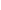 Каждый пункт, подпункт и перечисление записывают с абзацного отступа.В тексте документа не допускается:- применять обороты разговорной речи, техницизмы, профессионализмы;- применять для одного и того же понятия различные научно-технические термины, близкие по смыслу (синонимы), а также иностранные слова и термины при наличии равнозначных слов и терминов в русском языке;- применять произвольные словообразования;- применять сокращения слов, кроме установленных правилами русской орфографии, соответствующими государственными стандартами;- сокращать обозначения единиц физических величин, если они употребляются без цифр, за исключением единиц физических величин в головках и боковиках таблиц и в расшифровках буквенных обозначений, входящих в формулы и рисунки.В тексте документа, за исключением формул, таблиц и рисунков, не допускается:
- применять математический знак минус (-) перед отрицательными значениями величин (следует писать слово «минус»);- применять без числовых значений математические знаки, например > (больше), < (меньше), = (равно), (больше или равно), (меньше или равно), (не равно), а также знаки N (номер), % (процент).Правила оформления ссылокЦитаты, а также все заимствованные из печати данные (нормативы, цифры и др.), должны иметь библиографическую ссылку на первичный источник. Ссылка ставится непосредственно после того слова, числа, символа, предложения, по которому дается пояснение, в квадратных скобках. В квадратных скобках указывается порядковый номер источника в соответствии со списком использованных источников, например: Общий список справочников по терминологии, охватывающий время не позднее середины ХХ века, дает работа библиографа И. М. Кауфмана [59].Если ссылку приводят на конкретный фрагмент текста документа, в квадратных скобках указывают порядковый номер источника и номер страницы, на которой помещен объект ссылки. Сведения разделяют запятой, например: Известно [4, с. 35], что для многих людей опорными и наиболее значимыми в плане восприятия и хранения информации являются визуальные образы.Приводимые в работе цитаты должны быть по возможности краткими. Если цитата полностью воспроизводит предложение цитируемого текста, она начинается с прописной буквы. Если цитата включена на правах части в предложение авторского текста, она пишется со строчной буквы. Если в цитату вошла только часть предложения цитируемого источника, то либо после кавычки ставится многоточие и цитата начинается с маленькой буквы, либо цитата начинается с большой буквы и заканчивается многоточием, например: Ф. Котлер подчеркивал, что современный маркетинг «...все в большей степени ориентируется на удовлетворение потребностей индивидуального потребителя» [26, с. 84].  Правила оформления иллюстрацийКоличество иллюстраций должно быть достаточным для пояснения излагаемого текста. Иллюстрации могут быть расположены как по тексту документа (возможно ближе к соответствующим частям текста), так и в конце его (в приложениях).Независимо от содержания (схемы, графики, диаграммы, фотографии и пр.)  каждая иллюстрация  обозначается словом «Рисунок», с указанием номера и заголовка, например:  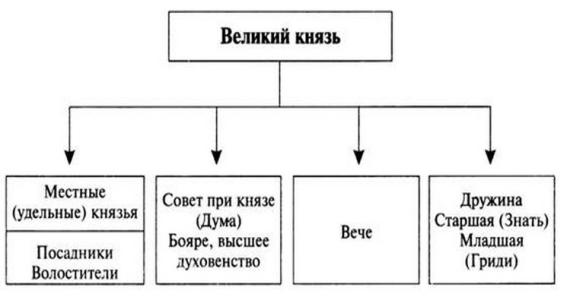 Рисунок 2.  Управление древнерусским государствомПри цветном исполнении рисунков следует использовать принтер с возможностью цветной печати. При использовании в рисунках черно-белой печати следует применять черно-белую штриховку элементов рисунка. На все рисунки должны быть даны ссылки в тексте работы, например: «... в соответствии с рисунком 2 …» или «… тенденцию к снижению (рисунок 2)». Рисунки следует располагать в работе непосредственно после текста, в котором они упоминаются впервые (при наличии достаточного пространства для помещения рисунка со всеми поясняющими данными), или на следующей странице. Если рисунок достаточно велик, его можно размещать на отдельном листе, при этом допускаетсяповоротрисунка на 90° противчасовой стрелки относительно страницы (альбомная ориентация). Рисунки, размеры которых больше формата А4, учитывают как одну страницу и помещают в приложении. Рисунки, за исключением рисунков в приложениях, следует нумеровать арабскими цифрами сквозной нумерацией по всей работе. Если на рисунке отражены количественные показатели, то после заголовка рисунка через запятую указывается единица измерения, например:  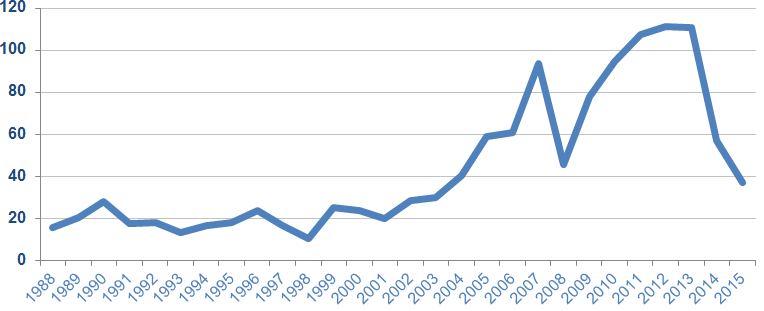 Рисунок 4.  Цена на нефть марки Brent за период с 1988 по 2015 год, USDЕсли рисунок взят из первичного источника без авторской переработки, следует сделать ссылку на источник, например:  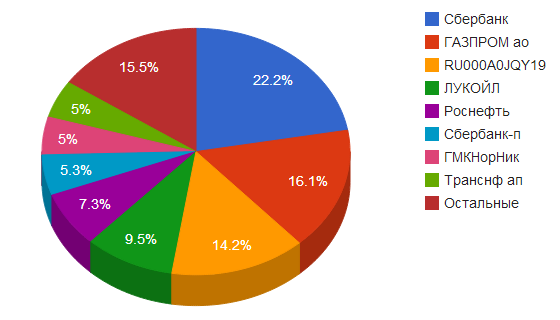 Рисунок Б.3.  Объёмы торгов ММВБ [6, с. 14]При необходимости между рисунком и его заголовком помещаются поясняющие данные (подрисуночный текст).Рисунки каждого приложения обозначают отдельной нумерацией арабскими цифрами с добавлением перед цифрой обозначения приложения (например, рисунок А.2).Правила оформления таблицВ письменной работе фактический материал в обобщенном и систематизированном виде может быть представлен в виде таблицы для наглядности и удобства сравнения показателей. На все таблицы должны быть ссылки в работе. При ссылке следует писать слово «таблица» с указанием ее номера, например: «…в таблице 2 представлены …» или «… характеризуется показателями (таблица 2)».  Таблицу следует располагать в работе непосредственно после текста, в котором она упоминается впервые, или на следующей странице.  Таблицы, за исключением таблиц в приложениях, следует нумеровать арабскими цифрами сквозной нумерацией по всей работе. Каждая таблица должна иметь заголовок, который должен отражать ее содержание, быть точным, кратким.Заголовок таблицы следует помещать над таблицей слева, без абзацного отступа в одну строку с ее номером через тире, например:  Таблица 1 – Расходы на оплату трудаЕсли таблица взята из внешнего источника без переработки, следует сделать ссылку на источник, например:  Таблица 3 – Расходы на оплату труда [15, с. 35]Если таблица составлена автором, но на основании данных из внешнего источника, необходимо после заголовка таблицы указать, по данным из каких источников она составлена, например:Таблица В.2 – Анализ структуры основных производственных фондов, % (по данным из [6])Заголовки граф и строк таблицы следует писать с прописной буквы в единственном числе, а подзаголовки граф – со строчной буквы, если они составляют одно предложение с заголовком, или с прописной буквы, если они имеют самостоятельное значение. В конце заголовков и подзаголовков таблиц точки не ставят. Заголовки граф записывают параллельно строкам таблицы. При необходимости допускается перпендикулярное расположение заголовков граф.  Допускается применять размер шрифта в таблице меньший, чем в тексте работы, но не менее 10 pt. Таблицы каждого приложения нумеруют отдельной нумерацией арабскими цифрами. При этом перед цифрой, обозначающей номер таблицы в приложении, ставится буква соответствующего приложения, например:  Таблица Б.4 – Динамика показателей за 2015–2016 гг.  Если в документе одна таблица, то она должна быть обозначена «Таблица 1». Если в приложении к документу одна таблица, то она должна быть обозначена «Таблица Д.1» (если она приведена в приложении Д).Правила оформления списка использованных источниковСписок должен содержать сведения об источниках, которые использованы при написании работы. На все приведенные источники должны быть ссылки в тексте работы.В списке использованных источников применяется сквозная нумерация арабскими цифрами. Все объекты печатаются единым списком, группы объектов не выделяются. Объекты описания списка должны быть обозначены терминами в квадратных скобках:- [Видеозапись]; - [Мультимедиа]; - [Текст]; - [Электронный ресурс]. При занесении источников в список следует придерживаться установленных правил их библиографического описания.Примеры оформления нормативно-правовых актовАрбитражный процессуальный кодекс Российской Федерации от 24.07.2002 N 95-ФЗ (ред. от 02.12.2019) // КонсультантПлюс: справочно-правовая система [Офиц. сайт]. URL: http://www.consultant.ru/ (дата обращения: 21.11.2020). Кодекс административного судопроизводства Российской Федерации от 08.03.2015 N 21-ФЗ (ред. от 02.12.2019) // // КонсультантПлюс: справочно-правовая система [Офиц. сайт]. URL: http://www.consultant.ru/ (дата обращения: 24.11.2020).Налоговый кодекс Российской Федерации (часть первая) от 31.07.1998 N 146-ФЗ (ред. от 29.09.2019, с изм. от 31.10.2019) (с изм. и доп., вступ. в силу с 29.10.2020) // КонсультантПлюс: справочно-правовая система [Офиц. сайт]. URL: http://www.consultant.ru/ (дата обращения: 24.11.2020).Постановление Правительства РФ от 17.08.2007 № 522 (ред. от 17.11.2011) «Об утверждении Правил определения степени тяжести вреда, причиненного здоровью человека» // Собрание законодательства Российской Федерации от 27 августа 2007 г. № 35 ст. 4308.Письмо Минфина от 13.08.2015 г. № 03-07-11/46755 // КонсультантПлюс: справочно-правовая система [Офиц. сайт]. URL: http://www.consultant.ru/ (дата обращения: 11.11.2020).Книги, статьи, материалы конференций и семинаровЛихолетов, В. В.  Экономико-правовая защита интеллектуальной собственности : учебное пособие для вузов / В. В. Лихолетов, О. В. Рязанцева. — Москва : Издательство Юрайт, 2021. — 195 с. — (Высшее образование). — ISBN 978-5-534-13498-8. — Текст : электронный // ЭБС Юрайт [сайт]. — URL: https://urait.ru/bcode/462503 Царенко, А. С.  «Бережливое мышление» в государственном управлении : монография / А. С. Царенко, О. Ю. Гусельникова. — Москва : Издательство Юрайт, 2020. — 206 с. — (Актуальные монографии). — ISBN 978-5-534-13961-7. — Текст : электронный // ЭБС Юрайт [сайт]. — URL: https://urait.ru/bcode/467371Голуб, И. Б.  Русский язык и практическая стилистика. Справочник : учебно-справочное пособие для среднего профессионального образования / И. Б. Голуб. — 3-е изд. — Москва : Издательство Юрайт, 2020. — 355 с. — (Профессиональное образование). — ISBN 978-5-534-10264-2. — Текст : электронный // ЭБС Юрайт [сайт]. — URL: https://urait.ru/bcode/456491Бубнова, А.Ю. Социологические исследования востребованных услуг службы занятости населения / А.Ю. Бубнова // Научный журнал Дискурс. — 2019. — № 12 (26). — С. 199-207. Васильева, Е.М. Государственное регулирование занятости населения [Текст] / Е.М. Васильева // Вестник современных исследований. — 2019. — № — 1.1 (16). — С. 188-191.Иностранная литератураAn Interview with Douglass C. North // The Newsletter of The Cliometric Society. - 2003. - Vol. 8. - N 3. - P. 23–28. Burkhead, J. The Budget and Democratic Government / Lyden F.J., Miller E.G. (Eds.) / Planning, Programming, Budgeting. Markham : Chicago, 1972. 218 p. Miller, D. Strategy Making and Structure: Analysis and Implications for Performance // Academy of Management Journal. - 2007. - Vol. 30. - N 1. - P. 45–51.  Интернет-ресурсыТарманова В.С. Выплата накопительной части пенсии и порядок ее формирования / В.С. Тарманова // [Электронный ресурс] — https://pf-magazine.ru/articles/obshhaya-informacziya/vyplata-nakopitelnoj-chasti-pensii-i-poryadok-ee-formirovaniya.htmlПенсионный фонд Российской Федерации. Официальный сайт. [Электронный ресурс] — URL: http://www.pfrf.ru Федеральная служба государственной статистики // [Электронный ресурс] — URL: http://www.gks.ru/Правила оформления примечаний и сносокПри необходимости пояснить содержание текста, таблицы или иллюстрации в письменной работе следует помещать примечания. Их размещают непосредственно в конце страницы, таблицы, иллюстрации, к которым они относятся, и печатают с прописной буквы с абзацного отступа после слова «Примечание» или «Примечания». Если примечание одно, то после слова «Примечание» ставится тире и примечание печатается с прописной буквы. Одно примечание не нумеруют. Если их несколько, то после слова «Примечания» ставят двоеточие и каждое примечание печатают с прописной буквы с новой строки с абзацного отступа, нумеруя их по порядку арабскими цифрами. Если необходимо пояснить отдельные данные, приведенные в документе, то эти данные следует обозначать надстрочными знаками сноски.Сноски в тексте располагают с абзацного отступа в конце страницы, на которой они обозначены, и отделяют от текста короткой тонкой горизонтальной линией с левой стороны, а к данным, расположенным в таблице, в конце таблицы над линией, обозначающей окончание таблицы.Знак сноски ставят непосредственно после того слова, числа, символа, предложения, к которому дается пояснение, и перед текстом пояснения.Знак сноски выполняют арабскими цифрами со скобкой и помещают на уровне верхнего обреза шрифта. Нумерация сносок отдельная для каждой страницы.Правила оформления приложенийПриложения оформляются как продолжение письменной работы на последующих её листах.В тексте работы на все приложения должны быть даны ссылки. Приложения располагают в порядке ссылок на них в тексте документа.Приложения обозначают заглавными буквами русского алфавита, начиная с А, за исключением букв Ё, З, Й, О, Ч, Ь, Ы, Ъ. После слова "Приложение" следует буква, обозначающая его последовательность. Если в документе одно приложение, оно обозначается "Приложение А".Каждое приложение следует начинать с новой страницы с указанием наверху посередине страницы слова «Приложение» и его обозначения.Приложение может иметь заголовок, который записывают симметрично относительно текста с прописной буквы отдельной строкой. Приложения должны иметь общую с остальной частью документа сквозную нумерацию страниц.   Правила оформления формулПри использовании формул необходимо придерживаться следующих рекомендаций:– в формулах в качестве символов следует применять обозначения, установленные соответствующими государственными стандартами;– пояснения символов и числовых коэффициентов, входящих в формулу, если они не пояснены ранее в тексте, должны быть приведены непосредственно под формулой. Пояснения каждого символа следует давать с новой строки в той последовательности, в которой символы приведены в формуле. Первая строка пояснения должна начинаться со слова "где" без двоеточия после него;– формула должна располагаться в отдельной строке с абзацного отступа;– формулы должны нумероваться сквозной нумерацией арабскими цифрами, которые записывают на уровне формулы справа в круглых скобках, например, (1). При этом используется тот же шрифт, что и в основном тексте;– перед и после формулы обычно пропускается одна строка;– формулы, следующие одна за другой и не разделенные текстом, разделяют запятой;– переносить формулы на следующую строку допускается только на знаках выполняемых операций, причем знак в начале следующей строки повторяют (например, при переносе формулы на знаке умножения повторяют знак «х»);– ссылки в тексте на порядковые номера формул указывают в скобках, например, "... в формуле (1)".Пример оформления формул: Темп роста дивиденда определяется из следующего равенства:Dt = Dt-1 х (1+g), 						(3) где    Dt – дивиденд на одну акцию в момент времени t, руб.;Dt-1 – дивиденд на одну акцию в момент времени t-1, руб.;g – темп роста дивидендов.II. ПОДГОТОВКА ВЫПУСКНОЙ КВАЛИФИКАЦИОННОЙ РАБОТЫ К ЗАЩИТЕПолучение отзыва научного руководителяК защите допускаются только те выпускные квалификационные работы, которые соответствуют всем предъявляемым к ним требованиям.Полностью оформленную выпускную квалификационную работу студент передает научному руководителю для подготовки письменного отзыва. Научный руководитель оценивает результаты исследования в форме отзыва, в котором характеризует качество выпускной работы, отмечает положительные стороны, отражает значение темы, ее актуальность, насколько успешно студент справился с рассмотрением теоретических и практических вопросов, степень самостоятельности исследования, готовность студента к профессиональной деятельности. Особое внимание обращается на недостатки, не устраненные выпускником. В конце отзыва делается заключение о соответствии работы предъявляемым к ней требованиям и о возможности представления работы к защите.Студент за 5 дней до защиты знакомится с содержанием отзыва научного руководителя и ставит свою подпись.Прохождение предварительной защиты ВКРПредварительная защита выпускной квалификационной работы  направлена на повышение качества работы  студента, устранения отмеченных замечаний по оформлению и содержанию. Предварительная защита выпускной квалификационной работы проводится на выпускающей кафедре Педагогики, психологии и социальной защиты, предзащита осуществляется по утвержденному графику, за 2-3 недели до защиты ВКР.Для этого заведующий кафедрой Педагогики, психологии и социальной защиты утверждает состав комиссии из профессорско-преподавательского состава кафедры и сроки предварительной защиты, которые доводятся до сведения студентов на кафедре.На предзащите в обязательном порядке должны присутствовать студенты, их научные руководители и комиссия по предзащите, назначаемая заведующим кафедрой. Председателем комиссии по предзащите является заведующий кафедрой. Результаты предзащиты оформляются протоколом комиссии.Для прохождения предварительной защиты студент должен предоставить выпускную квалификационную работу (не сброшюрованную), оформленную в установленном порядке и черновой вариант доклада с сопутствующим презентационным материалом.По итогам предварительной защиты заведующий кафедрой Педагогики, психологии и социальной защиты на основе предоставленных преподавателями-членами комиссии сведений выносит решение о возможности получения допуска соответствующих выпускных квалификационных работ к защите или необходимости их доработки. В случае если студент не явился на заседание комиссии по предзащите по уважительной причине, подтвержденной документально, заведующим кафедрой дополнительно назначаются сроки проведения предзащиты для этого студента. Рецензия на выпускную квалификационную работуПолностью оформленная выпускная квалификационная  работа студента передается  на рецензирование внешнему рецензенту. Рецензия на ВКР - обязательный документ, без которого выпускника не допускают к защите. Рецензия пишется руководителем базы практики (директором, заместителем директора) либо руководителем аналогичного  образовательного учреждения,  заверяется печатью. Структура рецензии на выпускную квалификационную работуСтруктурно рецензия на ВКР включает в себя вводную часть, основную часть и заключение. Вводная часть отзыва начинается с указания данных автора ВКР,   темы ВКР и описана актуальности.Основная часть, которая посвящена разбору отдельных элементов ВКР и выявлению достоинств и недостатков ВКР, занимает большую часть рецензии на ВКР.Заключение рецензии содержит вывод по ВКР: допущен или нет к защите и оценку. Заключительная часть рецензии на ВКР завершается подписью рецензента, заверяется печатью.Что должно быть в рецензии?Актуальность темы ВКР, важность и востребованность решения поставленных задач Соответствие темы и содержания работы направлению бакалавриата.Полнота раскрытия проблемы. Здесь оценивается, были ли решены поставленные задачи и достигнуты цели, которые студент поставил в рамках ВКР.Оценивается общая грамотность (орфография, пунктуация), отмечается отсутствие ошибок, опечаток, стилистических ляпов. Сюда же относится оформление рисунков, таблиц, ссылок, списка литературы, содержания.Практическая ценность полученных результатов, перспективы их применения в прикладных областях Достоинства и недостатки ВКР. Рецензент в обязательном порядке должен указать в рецензии как достоинства, так и недостатки ВКР. Обычно принято указывать хотя бы по два-три достоинства и недостатка. Если ВКР в целом соответствует требованиям, то обычно в конце при этом пишут: «Несмотря на указанные недостатки, работа заслуживает оценки "отлично"».Вывод рецензента о соответствии работы направлению обучения и ее оценка. В самом конце в рецензии пишется примерно такой текст: «Работа Петрова Ивана Павловича на тему "…" является законченной, соответствует предъявленным требованиям, заслуживает оценки «отлично», а ее автор, Петров Иван Павлович, присвоения степени «Бакалавр»  по направлению экономика.Студент за 5 дней до защиты знакомится с содержанием рецензии на выпускную квалификационную работу рецензента и ставит свою подпись.Образец рецензии на ВКРРецензия на выпускную квалификационную работу бакалавра _ курса  заочной формы обучения  по направлению Педагогическое образование, профиль «Начальное образование» … Ф.И.О.Основные критерии, раскрываемые  в содержании рецензии:актуальность и новизна темы;степень (уровень) решения выпускником поставленных задач;полнота, логическая последовательность и грамотность изложения содержания темы;научность (методы исследования, постановка проблем, анализ научных взглядов), обоснованность и аргументированность выводов и предложений, их значимость, степень самостоятельности автора в раскрытии вопросов темы и самой темы в целом;объем, достаточность и достоверность материалов практики, умение анализировать и обобщать практику в области социальной работы;полнота использования нормативных правовых актов и литературных источников;ошибки, неточности, спорные положения, замечания по отдельным вопросам и в целом по работе (с указанием страниц);правильность оформления работы, ее графической части (соответствие требованиям действующих стандартов);другие вопросы по усмотрению рецензента;заключение о соответствии работы предъявляемым требованиям, в том числе заключение о соответствии работы заданию на ее выполнение, оценка качества выполнения каждого раздела, главы, работы, оценка  степени разработки новых вопросов, оригинальности решений (предложений, рекомендаций), теоретической и практической значимости работы;предложение об оценке выпускной квалификационной работы по 5-балльной системе («отлично», «хорошо», «удовлетворительно», «неудовлетворительно»).Ф.И.О. специалиста, место работы, запись сотрудника кадрового аппарата, удостоверяющего подпись рецензента, заверенная печатью.С рецензией  ознакомлен __________________________	                                       (подпись студента)Разработка тезисов доклада и информационных материалов на защитуЗащита выпускной квалификационной работы проводится в академии на открытом заседании ГАК.К защите студент готовится заранее: пишет тезисы доклада, готовит презентацию и раздаточный материал.Продолжительность доклада не должна превышать 7-9 минут, что соответствует 5 – 5,5 страницам обычного текста размером шрифта – 14, набранного с полуторным (1,5) межстрочным интервалом.Будет уместно начать доклад с обращения к ГЭК, а также присутствующим на защите. Например: «Уважаемый председатель, члены ГЭК, присутствующие, вашему вниманию представляется выпускная квалификационная работа на тему (указывается тема работы)».Далее следует начинать с обоснования актуальности темы исследования, его целей и задач, далее по главам раскрывается основное содержание квалификационной  работы, а затем освещаются основные результаты работы, сделанные выводы и предложения. Студент должен сделать свой доклад свободно, не читая письменного текста. Текст выступления должен быть максимально приближен к тексту квалификационной работы, поэтому основу выступления составляют введение и заключение, которые используются в выступлении практически полностью. Также практически полностью используются выводы в конце главы.В ходе доклада должны быть использованы только те графики, диаграммы и схемы, которые приведены в квалификационной работе. Использование в выступлении данных, не использованных в квалификационной работе, недопустимо.Структуру текста доклада при защите квалификационной работы можно представить в виде следующей таблицы.Структура докладаПрезентационная часть является необходимым условием оформления выпускной квалификационной работы. Она включает презентацию и соответствующий раздаточный материал.Содержание и оформление информационных материалов для защиты ВКР должны быть проверены и одобрены научным руководителем. Студент представляет руководителю материал в период согласования с ним тезисов доклада за 5 дней до защиты.Презентация подготавливается студентом в программе Microsoft Office Power Point. Она представляет собой иллюстрационный материал, кратко отражающий содержание доклада автора ВКР, и может быть представлена в виде рисунков, схем, таблиц, графиков и диаграмм, которые должны наглядно дополнять и подтверждать изложенный материал. Рекомендуемое количество слайдов, на которых представляется материал, 8 – 12 штук. Презентация ВКР должна включать слайды, раскрывающие содержание доклада по работе:тему работы, фамилию, имя, отчество автора ВКР и научного руководителя;формулировку проблемы (актуальность исследования);характеристику объекта исследования ;основные результаты исследования (ключевые выводы, рекомендации).Требование к объему презентации – 8-10, включая первый.НЕ РЕКОМЕНДУЕТСЯ:перегружать слайд текстовым материалом;перегружать презентацию излишней анимацией; превышать рекомендуемое количество слайдов.Каждый студент предоставляет на кафедру:один экземпляр ВКР в сброшюрованном виде;отзыв руководителя о ВКР;рецензия на ВКР (обязательна).CD-ROM (или DVD-ROM) в бумажном конверте, содержащий:полную электронную копию ВКР в формате:       ВКР_Иванов_И.И.doc,полную электронную копию ВКР в формате:       ВКР_Иванов_И.И.pdf,электронную презентацию в формате:                  ВКР_Иванов_И.И.ppt,файл отчета системы «Антиплагиат» в формате:  Антиплагиат_ВКР_Иванов_И.И.pdf.ОФОРМЛЕНИЕ РАБОТЫ В ЭЛЕКТРОННОМ ВИДЕВНИМАНИЕ!!!!Не позднее чем за 10 (десять ) календарных дней до дня защиты выпускной квалификационной работы в государственную экзаменационную комиссию передается:1) ВКР, переплетенная в соответствии с установленными требованиями 2) ВКР в электронном виде вместе со слайдами презентации 3) отзыв научного руководителя 4) рецензию (рецензии) оппонента (рецензентов) (за пять дней до защиты) 5) заключение об экспертизе текста ВКР по программе «Антиплагиат» Объем оригинальности текста должен составлять не менее 60% от общего объема работы, исключая титульный лист, список источников и литературы. Проверку работ  на наличие плагиата осуществляет специалист кафедры педагогики, психологии и социальной работы. Для текста ВКР - формат расширения (.doc), для слайдов – формат (.ppt). Название файла должно отражать его содержание:- для текста ВКР оно состоит из названия темы работы и фамилии ее автора;- для презентации: после темы работы в скобках указывается (….. (презентация)). Файлы записываются на CD – диск. Текст ВКР представляется на электронном носителе в формате RTF текстового редактора Microsoft Word. Отзыв, рецензия, справка – в формате PDF.CD-диск должен содержать внешнюю маркировку в виде наклейки или надписи перманентным маркером с указанием - фамилии и инициалов студента; - наименования факультета;-кода направления подготовки (44.03.01 – Педагогическое образование)
- наименования профиля - год защиты. Тексты выпускных квалификационных работ размещаются в электронно-образовательной среде (в портфолио студента)Обучающийся должен быть ознакомлен с отзывом и рецензией (рецензиями) не позднее, чем за 5 календарных дней до дня защиты ВКР и подготовить ответы на замечания рецензента.ОБРАТИТЬ ВНИМАНИЕ! При отсутствии хотя бы одного из вышеупомянутых элементов работы защита не может состоятьсяIII. ПРОЦЕДУРА ЗАЩИТЫ ВЫПУСКНОЙ КВАЛИФИКАЦИОННОЙ РАБОТЫ БАКАЛАВРАЗащита выпускной квалификационной работы происходит на открытом заседании экзаменационной комиссии по защите выпускных квалификационных работ, входящей в состав Государственной экзаменационной комиссии (ГЭК), при участии не менее двух третей ее состава. При защите выпускных работ могут присутствовать, задавать вопросы и обсуждать выпускные работы все желающие.Защита выпускных квалификационных работ проводится публично на заседании ГЭК, состав которой утверждается приказом ректора Омской гуманитарной академии. Она проводится в публичной форме, т.е. на ней имеют право присутствовать научный руководитель, другие студенты, представители других организаций.К защите выпускной квалификационной работы допускается лицо, успешно завершившее в полном объеме освоение основной образовательной программы. Оценка результатов зашиты выпускной квалификационной работы осуществляется на закрытом заседании соответствующей экзаменационной комиссии ГЭК простым большинством голосов членов комиссии, участвующих в заседании, при обязательном присутствии председателя комиссии или его заместителя. При равном числе голосов председатель комиссии (или заменяющий его заместитель председателя комиссии) обладает правом решающего голоса.В начале каждой защиты секретарь ГЭК объявляет фамилию студента и зачитывает тему выпускной квалификационной работы.Защита начинается с доклада студента-выпускника по теме выпускной квалификационной работы.В ходе защиты работы на заседании ГЭК задача студента – показать углубленное понимание вопросов темы ВКР, хорошее владение материалом по теме, умение отвечать на вопросы членов ГЭК, владение материалом презентации в процессе доклада. Общая продолжительность доклада не более 5-7 минут.После доклада студент-выпускник должен ответить на вопросы членов ГАК. В дискуссии могут принимать участие как члены ГЭК, так и присутствующие заинтересованные лица.Затем секретарем зачитывается отзыв научного руководителя.После окончания обсуждения ВКР студенту-выпускнику предоставляется заключительное слово. В своем заключительном слове студент-выпускник отвечает на замечания рецензента, соглашаясь с ними или не соглашаясь, приводя при этом обоснованные возражения.Для обучающихся из числа инвалидов защита ВКР проводится с учетом особенностей их психофизического развития, их индивидуальных возможностей и состояния здоровья. Обучающийся инвалид не позднее чем за 3 месяца до начала проведения государственной итоговой аттестации подает декану факультета письменное заявление о необходимости создания для него специальных условий при проведении защиты ВКР с указанием его индивидуальных особенностей. К заявлению прилагаются подтверждающие это документы. По письменному заявлению обучающегося инвалида продолжительность его выступления при защите ВКР может быть увеличена не более чем на 15 минут. IV. КРИТЕРИИ ОЦЕНКИ ВЫПУСКНОЙ КВАЛИФИКАЦИОННОЙ РАБОТЫ После окончания защиты выпускных квалификационных работ ГЭК на закрытом заседании (допускается присутствие руководителей выпускных квалификационных работ) обсуждает результаты защиты и большинством голосов выносит решение - оценку.Результаты защиты определяются оценками «отлично», «хорошо», «удовлетворительно», «неудовлетворительно».Критериями оценки ВКР являются:научный уровень доклада, степень освещенности в нем вопросов темы исследования, значение сделанных выводов и предложений для организации;использование специальной научной литературы, нормативных актов, материалов производственной практики;творческий подход к разработке темы;правильность и научная обоснованность выводов;стиль изложения;оформление выпускной квалификационной работы (ВКР):степень профессиональной подготовленности, проявившаяся как в содержании выпускной квалификационной работы бакалавра, так и в процессе её защиты:чёткость и аргументированность ответов студента на вопросы, заданные ему в процессе защиты.Критерии оценки содержания ВКРОценки объявляются в день защиты выпускной квалификационной работы бакалавра после оформления в установленном порядке протокола заседания комиссии (ГЭК).По положительным результатам всех итоговых испытаний государственная экзаменационная комиссия принимает решение о присвоении выпускникам соответствующей степени и выдаче диплома бакалавра.Выпускник, не прошедший в течение установленного срока всех аттестационных испытаний, входящих в состав итоговой государственной аттестации, отчисляется из академии и получает академическую справку.Выпускникам, не проходившим экзаменационных испытаний по уважительной причине, ректором академии может быть продлён срок прохождения итоговых испытаний до окончания работы действующей ГЭК, но не более одного года.Тема выпускной квалификационной работы бакалавра и её оценка заносятся в зачётную книжку и в приложение к диплому, которое выдаётся выпускнику вместе с дипломом об окончании академии.Наиболее интересные в теоретическом и практическом отношении ВКР могут быть рекомендованы к опубликованию в печати, а также представлены к участию в конкурсе научных работ. Авторы таких работ могут быть рекомендованы в студентуру.Приложение 1                                                  Заявление на ВКРЗаявление.   Прошу утвердить мне тему выпускной квалификационной  работы______________________________________________________________________________________________________________________________________________________________________________________________________________________________________________________________________________________________________________Выпускная квалификационная работа будет выполняться на материалах:……………………………………………………………..………………………………………………………………………………………………………………………………………….…..           ………………………………………………………………………………………………………………………………………………………………………………………………………… (полное наименование образовательной организации с юридическим адресом)Ф.И.О., занимаемая должность руководителя практики от организации:…………………....……………………………………………………………………………………..………………Подпись студента __________________________/____________________/Дата.Приложение 2(ЧУОО ВО «ОмГА»)Социально-гуманитарный факультет заочной формы обученияКафедра педагогики, психологии и социальной работы Допущена к защите в ГЭК «___» ______________ 20__ г.зав. кафедрой д.п.н., профессорЛопанова Е.В.________________________________подписьИванов Иван ИвановичВыпускная квалификационная работаНаправление подготовки: 37.03.01 Психология (уровень бакалавриата)  Профиль подготовки: «Психологическое просвещение в образовании и в социальной сфере»Тема выпускной квалификационной работыОмск,  20__Приложение 3Кафедра «Педагогики, психологии и социальной работы»Задание на выпускную квалификационную работу____________________________________________Фамилия, Имя, Отчество студента (-ки)Направление подготовки: ____________________________________________Тема работы: ______________________________________________________Исходные данные по работе: ___________________________________________________________________________________________________________ Перечень подлежащих разработке вопросов:_______________________________________________________________________________________________________________________________________________________________________________________________________________________________________________________________________________________________________Дата выдачи задания:     __.__.20__ г.Руководитель:  __________    Задание принял(а) к исполнению:  ___________Приложение 4График выполнения выпускной квалификационной работыРуководитель:  ___________________Принял(а) к исполнению:  _______________Внимание, даты согласовать с научным руководителем!!!Приложение 5Выпускная квалификационная работа выполнена мной самостоятельно. Все использованные в работе материалы из опубликованной научной литературы и других источников имеют ссылки.«___» _____________ 20___ г._____________                                   ____________________________________     (подпись)	(Фамилия, Имя, Отчество)Приложение  6Рецензияна  выпускную квалификационную работу___________________________________(ФИО студента)Тема ВКР:  Актуальность темы: ……………………………………………………………Степень самостоятельности работы и творческого подхода: …………….Полнота разработки темы: ……………………………………………………..Степень достижения цели: ……………………………………………………………Положительные стороны работы: ………………………………………………….Недостатки работы: ……………………………………………………………………Рекомендуемая оценка:  …………………………………………………………………..Подпись ____________________________________________________________________(должность, ФИО руководителя практики от организации)удостоверяю __________________   __________________________________________________         (подпись)             (должность, ФИО должностного лица,                                                  удостоверившего подпись)М.П.Ознакомлен:  _______________________/ФИО студента./    «_____» __________ 201__ г.подпись                                                  не позднее чем за 5 дней до даты защиты ВКРПриложение 7Примерная тематика выпускных квалификационных работПРИМЕРНАЯ тематика выпускных квалификационных работ для направления «Психология»,профиль «Психологическое просвещение в образовании и в социальной  сфере»Психокоррекция школьной тревожности у младших школьников.Профилактика конфликтов в подростковом возрасте.Развитие творческих способностей у старших дошкольников посредством изотерапии, (возможны варианты).Коррекция агрессивности у подростков посредством социально-психологического тренинга.Формирование мотивационной готовности к обучению в школе у старших дошкольников.Коррекция страхов у старших дошкольников посредством сюжетно-ролевой игры.Развитие мышления младших школьников посредством внеурочной деятельности.Коррекция тревожности у детей младшего школьного возраста посредством арт-терапии (возможны уточнения) .Фототерапия как способ преодоления внутриличностных конфликтов.Развитие волевой готовности к обучению в школе у детей старшего дошкольного возраста посредством игр с правилами.Влияние тревожности на общение  подростков.Развитие воображения дошкольников посредством игровой деятельностиПсихологические особенности межличностных отношений в коллективе сверстников.Развитие эмоциональной сферы дошкольников посредством сказкотерапии.Развитие творческого воображения младших школьников посредством арт-терапии.Профилактика синдрома эмоционального выгорания у людей помогающих профессий.Особенности проявлений профессионального выгорания у сотрудников организации.Влияние детско-родительских отношений на формирование самооценки у дошкольников.Развитие лидерских качеств у подростков посредством внеурочной деятельности.Развитие коммуникативных способностей младших школьников.Развитие речи младших дошкольников посредством кукольного театра.Коррекция негативных детско-родительских отношений посредством песочной терапии.Формирование произвольного внимания у детей старшего дошкольного возраста посредством логико-математических игр.  Игра как механизм развития памяти детей дошкольного возраста. Психологическая профилактика конфликтов в молодой семье. Особенности профессиональной Я-концепции женщин руководителей при различном проявлении гендера.Социально-психологическая адаптация людей пожилого возраста в геронтологическом центре.Влияние ценностных ориентаций на стиль поведения в конфликте.Психологическая зависимость подростков от родителей.Психологическая зависимость подростков от интернета (компьютерных игр, социальных сетей, гаджетов)Психологические особенности проявления агрессивности у девочек-подростков.Профилактика буллинга в подростковой средеВлияние семейных установок на характер взаимоотношения молодых супругов.Сюжетно-ролевая игра как средство формирования межличностных отношений детей старшего дошкольного возраста.Коррекция самооценки подростков посредством социально-психологического тренинга Профилактика интернет-зависимости у подростков.. Агрессия как признак затрудненного общения детей младшего школьного возраста.. Особенности организации и проведения психологического консультирования в дошкольном образовательном учреждении.. Особенности организации и проведения психологического консультирования в школе.. Особенности организации и проведения психологического консультирования в среднем специальном учебном заведении.. Особенности организации и проведения психологического консультирования в ВУЗе.. Проблема эмоционального выгорания психолога-консультанта и пути её преодоления. Особенности психологического консультирования в ситуации переживания возрастных кризисов. Психологическое консультирование при переживании эмоциональных, внутриличностных конфликтов людьми. Психологическое консультирование при переживании межличностных конфликтов людьми. Психологическое консультирование по проблеме отклоняющегося поведения людей. Психологическая консультативная помощь супругам при переживании распада близких отношений. Особенности психологического консультирования родителей ребенка-инвалида. Психологическое консультирование по вопросам адаптации к детскому саду. Психологическое консультирование родителей (учителей) по вопросам адаптации детей к обучению. Психологическое консультирование по проблеме взаимоотношений супругов в период развода. Психологическое консультирование родителей, имеющих гиперактивного ребенка. Психологическое консультирование родителей младших школьников по проблемам адаптации к школе.ЗадачиУсловияМетоды1.Выявление различий в уровне исследуемого признакаа)2 выборки испытуемыхКритерий МакнамарыQ критерий РозенбаумаU критерий Манна-УитниУгловое преобразование Фишера1.Выявление различий в уровне исследуемого признакаб)3 и больше выборок испытуемыхS критерий ДжонкираН критерий Крускала-Уоллиса2.Оценка сдвига значений исследуемого признакаа)2 замера на одной и той же выборке испытуемыхТ критерий ВилкоксонаG критерий знаковУгловое преобразование Фишераt-критерий Стьюдента2.Оценка сдвига значений исследуемого признакаб) 3 и более замеров на одной и той же выборке испытуемыхКритерий ФридманаL критерий тенденций Пейджаt-критерий Стьюдента3.Выявление различий в распределении признакаа)при сопоставлении эмпирического  распределения с теоретическимКритерий ПирсонаКритерий Колмогорова – Смирноваt-критерий Стьюдента3.Выявление различий в распределении признакаб)при сопоставлении двух эмпирических распределенийКритерий ПирсонаКритерий Колмогорова – СмирноваУгловое преобразование Фишера4.Выявление степени согласованности измененийа) двух признаковКоэффициент корреляции ПирсонаКоэффициент корреляции КендаллаR-бисериальный коэффициент  корреляцииКорреляционное отношение Пирсона4.Выявление степени согласованности измененийб) трех или большего числа признаковp коэффициент ранговой корреляции Спирменаr коэффициент корреляции ПирсонаЛинейная и криволинейная регрессии5.Анализ изменений признака под влиянием контролируемых условийа) под влиянием одного фактораS критерий ДжонкираL критерий тенденций ПейджаОднофакторный дисперсионныйанализКритерий Линка и УоллесаКритерий НемениМножественное сравнение независимых выборок5.Анализ изменений признака под влиянием контролируемых условийб) под влиянием двух факторов одновременноДвухфакторный дисперсионный анализгодпо экономике в целоммужчиныженщиныпоказательмарт 2014 г. (консенсунс-оценка)minmaxмарт 2013 г.март 2014 г.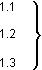 Нумерация пунктов первого раздела документа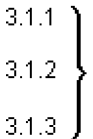 Нумерация пунктов первого подраздела третьего раздела документа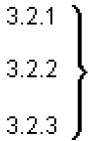 Нумерация пунктов второго подраздела третьего раздела документаДолжностьКоличествоЗаработная плата (руб.)Генеральный директор125000Исполнительный директор120000Бухгалтер115000Итого:Итого:60000ДолжностьКоличествоЗаработная плата (руб.)Генеральный директор125000Исполнительный директор120000Бухгалтер115000Итого:Итого:60000Группа основныхпроизводственных фондов2014 г.2015 г.2016 г. Здания55,051,040,4Сооружения6,74,82,9Машины и оборудование29,936,146,5Транспортные средства3,75,18,3Производственный и хозяйственный инвентарь0,10,20,2Другие виды4,02,91,7Раздел докладаПродолжительность (мин.)Введение. Обоснование темы исследования (актуальность, объект, предмет исследования, цель, задачи, методы и т.д.)1,5 Краткое содержание работы (выводы по главам)3Результаты эмпирическогоисследования3,5 Заключение (основные выводы, дальнейшие перспективы разработки проблемы)2 критериио   ц  е   н   к   ао   ц  е   н   к   ао   ц  е   н   к   аудовлетворительнохорошоотличноАктуальностьАктуальность исследования специально автором не обосновывается.Автор обосновывает актуальность  направления исследования в целом, а не собственной темы.. Актуальность проблемы исследования обоснована анализом состояния педагогической теории и практики. Показана значимость исследования в решении социально-педагогических проблем.Методологическая обоснованность и основные характеристики исследования. Автор допускает ошибки, затрудняется в определении используемых методологических подходов и целевых характеристик собственного исследования.Методологическая обоснованность и основные характеристики исследования выполнены грамотно, но имеется их некоторая несогласованность.Четко и определенно формулируется авторский замысел исследования; при этом  отчетливо осознается методологическая основа исследования;  основные его характеристикивыполнены грамотно и согласованно.Теоретическая разработанность проблем исследованияТеоретические основания исследования не определены, автор не придерживается какой-либо определенной теоретической концепции, однако и не противоречит выводам педагогической науки.В обосновании своей позиции автор определяет и придерживается конкретной теоретической концепции, ее терминологического аппарата и характерных методов исследования, педагогических средств.В исследовании разрабатывается теоретическая модель, проверяемая в эксперименте. При этом в системе применяются различные теоретические подходы или в результате анализа обосновывается один наиболее продуктивный для решения избранной педагогической проблемы.Реализация теоретических положений в практике.В работе фрагментарно представлены лишь опытные данные или данные диагностики без целенаправленного педагогического эксперимента, проведенного автором по проверке выдвинутой им в работе гипотезы.В работе представлен не только диагностический, но и фрагменты формирующего эксперимента, проведенного автором по проверке выдвинутой им в работе гипотезы.Разработанная теоретическая модель проверяется в целенаправленном эксперименте (диагностическом и формирующем). Данные экспериментальной проверки выдвинутой гипотезы подвергаются теоретическому анализу.Логика исследованияИсследование выполнено фрагментарно. Внутренняя логика расположения частей работы не выражена явным образом. Не отражена логика теоретического и экспериментального исследований.Отдельные части работы (параграфы, главы) характеризуются внутренней логикой или есть логические связи между отдельными частями работы. Однако сквозная логика не характерна для всего исследования в целом.Исследование характеризуется наличием сквозной логики внутри отдельных его частей и между ними. При этом раскрывается логика теоретического анализа, диагностического и формирующего экспериментов, этапов исследования в целом.Процедура защитыСтудент, в целом, владеет содержанием работы, но при этом затрудняется в ответах на вопросы членов ГЭК. Допускает неточности и ошибки при толковании основных положений и результатов работы, не имеет собственной точки зрения на проблему исследования.Студент достаточно уверенно владеет содержанием работы, в основном, отвечает на поставленные вопросы, но допускает незначительные неточности при ответах.Студент уверенно владеет содержанием работы, показывает свою точку зрения, опираясь на соответствующие теоретические положения, грамотно и содержательно отвечает на поставленные вопросы.«Не возражаю»Рук-ль ВКР_____________/_____________/                          «СОГЛАСОВАНО»    ______________________/Лопанова Е.В./                                                                                      Заведующему кафедрой Педагогики, психологии и социальной работыд.п..н., профессору Лопановой Е.В.Студента(ки) ____ курса ___________ формы обучения по направлению подготовки«______________________________________»профиль  «______________________________»(ФИО полностью)__________________________________________Частное учреждение образовательная организация высшего образования
«Омская гуманитарная академия»Работа защищена «___» _ ____ 20__ г. с оценкой _________ Протокол № ________Научный руководитель ________________________________ Уч.степень, уч.звание, ФИО ___________________________ подпись №п/пНаименование этапа выпускной квалификационной работыСроки выполнения Примечание1Изучение и анализ теоретического материала2Подбор      материала      для написания        практической части работы. Проведение исследования.3Написание      теоретической части4Представление теоретической части работы научному руководителю5Внесение корректировок в теоретическую часть6Разработка     и     написание практической части работы 7Представление практической части работы научному руководителю8Внесение корректировок в практическую часть9Разработка     и     написание заключительной части10Оформление работы11Представление работы научному руководителю12Сдача готовой выпускной квалификационной работы на кафедру